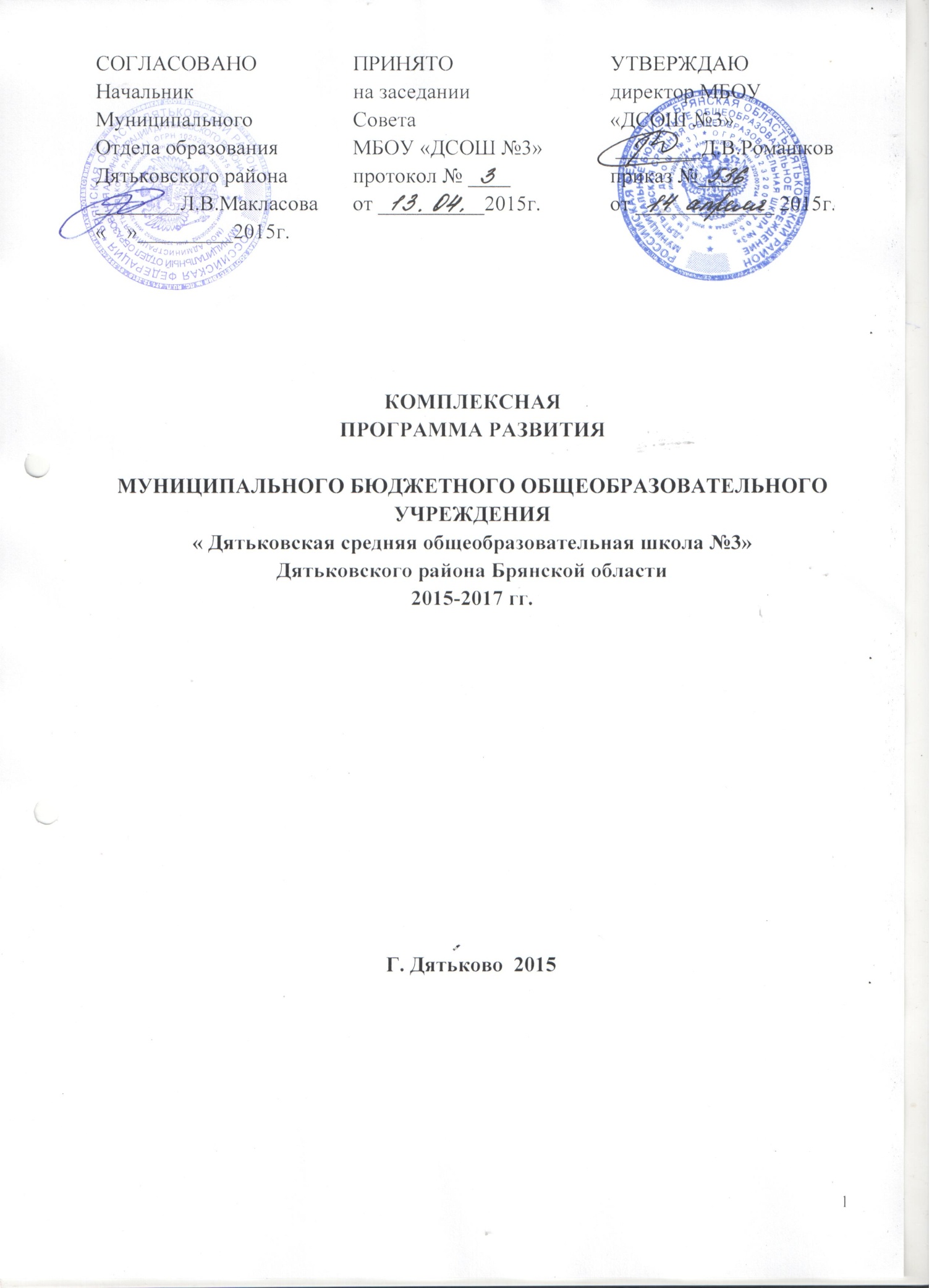 КОМПЛЕКСНАЯПРОГРАММА РАЗВИТИЯМУНИЦИПАЛЬНОГО БЮДЖЕТНОГО ОБЩЕОБРАЗОВАТЕЛЬНОГО УЧРЕЖДЕНИЯ« Дятьковская средняя общеобразовательная школа №3»Дятьковского района Брянской области2015-2017 гг.Г. Дятьково  2015Структура Комплексной программы развитияКомплексная программа развития муниципального бюджетного общеобразовательного учреждения «Дятьковская средняя общеобразовательная школа №3»  Дятьковского района Брянской области (далее МБОУ ДСОШ№3) на 2015-2017 гг.  представляет собой организационно-управленческий документ, институализирующий стратегическое направление развития общеобразовательного учреждения. Программа описывает изменения в инфраструктуре школы: изменения правовых, организационных, финансовых, управленческих и материальных условий обеспечения образовательного процесса в направлении повышения качества, доступности и эффективности, обеспечивающие реализацию образовательной программы школы.Программа рассчитана на 3 года, что обусловлено быстроменяющимися целевыми ориентирами в условиях становления и развития инновационной экономики и  инициативой президента РФ «Наша новая школа», и программе «Содействие созданию в субъектах РФ новых мест в образовательных организациях» на 2016-2025 годы от 10 ноября 2015 года.1. Паспорт Программы развития2. Паспорт ООУсловия осуществления образовательно-воспитательной деятельности.Материально-техническое обеспечение учебного процесса.Муниципальное общеобразовательное учреждение  «Дятьковская средняя общеобразовательная школа №3» расположена по адресу: 
г. Дятьково, ул. Красина 22, в центре города, на берегу озера Орловское недалеко от хрустального завода. Решением исполкома №97 от 6 апреля 1965 года Дятьковская восьмилетняя школа №2 преобразована  в среднюю школу с производственным обучением, этим же решением была создана на базе Дятьковской восьмилетней школы №2 средняя школа №3 с производственным обучением, начиная с  1 сентября  1965 года. С 1 сентября 1966 года школа переходит  в новое здание по улице Красина 22, где располагается в настоящее время. С 1996 года начальные классы школы переходят в отдельное здание на улице Мира 6. Здание основной школы . Постройки рассчитано на 1304 места, площадь земельного участка 21953м2 . В школе имеются футбольное поле, баскетбольная площадка, волейбольная площадка, легкоатлетическая площадка, полоса препятствий, другие спортивные сооружения, сад, зеленая зона. В образовательном процессе задействовано 54 помещения, в том числе:Средняя наполняемость классов – 26,09 человек.Библиотечный фонд насчитывает 17613 экземпляров учебной литературы, 11373 экземпляров художественной литературы.  В библиотеке есть компьютер, подключенный к сети Интернет, копировально-множительная техника. Школьный сайт и система электронных дневников расширяют информационное и образовательное пространство школы.Актовый зал рассчитан на 300 мест в основной школе и -  на 100 мест в начальной школе. Столовая рассчитана  на 210 мест в основной школе и - 84 места в начальной школе.Материальная база кабинетов хорошая. Функционирует школьная медиатека. Кабинеты оснащены  современными ТСО и компьютерной техникой. Компьютеры, копировально-множительная и проекционная  техника имеются в 13-и учебных кабинетах начальной школы и 26-и учебных кабинетах в основной школе. Кроме того, предметные кабинеты основной и начальной школы подключены к сети Интернет и имеют доступ к цифровым образовательным Интернет-ресурсам. В школе три кабинета информатики. В кабинетах информатики основной школы организована локальная сеть с доступом к сети интернет, компьютеры кабинета информатики начальной школы в 2012 году заменены современными ноутбуками. В 2014 году обновлен парк компьютерной техники: приобретены 4 современных компьютера, 4 ноутбука, 1 проектор, приобретены комплектующие детали для ремонта и обновления 5 компьютеров. Все компьютеры школы оснащены современным лицензионным программным обеспечением.В школе есть два медицинских кабинета, музей, картинная галерея, зал А.С.Пушкина, уголок природы, гараж, тир, складские помещения, овощехранилище, цех.В рамках программы модернизации образования за последних четыре учебных года в школе произведены: ремонт вестибюля и лестниц, замена окон в спортзале, приобретен школьный автобус, осуществляющий подвоз детей, ремонт крыши в здании начальной школы.В 2014  году произведен ремонт тира, холла 1 этажа, замена входных дверей в здании основной школы и ремонт актового зала в здании начальной школы.Учебный план ОО. Режим обученияВ 2013-2014 учебном году в школе обучалось 841 учеников, в 37 классах комплектах, из них 16 начального звена, 17 среднего, 4 старшего звена. Работало 3 группы продленного дня для учащихся начального звена. Учащиеся 1-8 классов обучались в режиме 5-дневной учебной недели, а учащиеся 9-11 классов в 6-дневном режиме; продолжительность урока составляла 40 минут. Занятия проводились в 42 учебных кабинетах, в двух зданиях (начальной и основной школы), в две смены, причем во вторую смену занималось всего 3 класса из начального звена. Таким образом были созданы условия для работы кружков, элективных курсов, дополнительных занятий, других форм внеурочной и внеклассной деятельности.Составлен учебный план школы: базовый в 1-8 классах, предпрофильный в 9 классах, профильный  и универсальный в 10-11 классах.Базовый компонент включает учебные дисциплины, позволяющие заложить фундамент знаний по основным дисциплинам, обеспечить уровень обучения, соответствующий стандартам образования.Предпрофильный компонент направлен на выбор учащимися дальнейшего профиля обучения на старшей ступени. Выбор осуществляется за счетПрофильный компонент включает расширенное обучение по предметам: физико-математического цикла (математика, физика, химия),направленный на профессиональную подготовку учащихся к поступлению в средне-специальные и высшие учебные заведения. Помимо расширенного обучения велись элективные курсы-практикумы по химии, физике, математике, информатике, праву, истории, обществознанию, русскому языку, иностранному языку. Набор в профильные классы осуществлялся по результатам выпускных экзаменов соответствующего профиля.Образовательная деятельность ведется на основе лицензии Департамента образования и науки Брянской области Брянской области (серия 32Л01 № 0000304 от 12 ноября 2012г.), учреждение имеет государственную аккредитацию (свидетельство о государственной аккредитации: регистрационный № 308 от 21 декабря 2015г.Серия 32А05 №0000179).Кадровое обеспечение образовательного процессаШкола – второй дом. Мы стараемся, чтобы наш дом был привлекательным, уютным, где были бы созданы все условия для получения достойного образования и воспитания учащихся в духе требований современной жизни. Основной целью нашей деятельности является создание образовательного пространства, стимулирующего высокое качество обучения и развитие потенциальных возможностей учащихся. Трудовой коллектив состоит из 53 педработников. Педработники школы владеют современными технологиями обучения и применяют в работе разнообразные методы и средства обучения. Профессиональный уровень педагогических кадров достаточно высокий. В 2013-2014 уч.году прошли курсы повышения квалификации: 18 учителя. На базе школы в прошедшем учебном году прошли 4 семинаров учителей района: химии, физики, зам. директоров по УВР, общественных дисциплин, начальных классов, соц. педагогов.Качественный состав педагогических кадров школыв 2011-2014 учебном году (чел/%)Возрастной состав педагогических кадров школыв 2011-2014 учебном году(чел./%)Категорийный состав педагогических кадров школыв 2011-2014 учебном году (чел./%)Состав педагогических кадров по стажу работы в общеобразовательном учреждении (чел./%)*Необходимым условием нормального функционирования воспитательной системы является формирование высокопрофессионального корпуса педагогов - воспитателей. С этой целью в школе ведет  свою  деятельность  методическая секция классных руководителей, которая насчитывает 37 педагогов.Качественная характеристика организаторов  учебно-воспитательного процесса.По данным таблицы можно сделать вывод, что  большинство учителей, воспитателей имеют достаточно большой опыт работы. Это творчески работающие специалисты, которые способны комплексно и профессионально решать сложные педагогические ситуации.Классные руководители, учителя и педработники  принимали  участие в профессиональных, методических конкурсах и семинарах.Социальный паспорт школыОбразовательное пространство Школы охватывает детей начального, основного и среднего (полного) образования: от 6,5  лет до 18 летнего возраста.Структурная модель школы: I ступень – начальная школа – 1-4 классы; II ступень – основная школа – 5-9 классы; III ступень – средняя школа – 10-11.Структура контингента обучающихся:Численность учащихся в 2011-2014 учебном году:Школьная социально-педагогическая служба помощи, поддержки и защиты личности  является необходимым компонентом системы образования. Деятельность такой службы способствует повышению эффективности учебно-воспитательной работы школы, формированию социально-активной личности. В рамках работы этой службы в школе  создается Совет по профилактике правонарушений, в состав которого входят: дирекция  школы, социальный педагог,  учителя, председатель родительской общественности, инспектор ОПДН. Основные направления работы школьной социально-педагогической службы:диагностическая (изучение контингента учащихся и их семей, психолого-медико-педагогических особенностей детей, отслеживание развития ребенка); профилактическая работа с детьми девиантного поведения и с подростками; защита и охрана прав учащихся, в т.ч. опекаемых;  работа с семьями (опекунами, приемными родителями, выявление, изучение семей, находящихся  в социально опасном положении, информационно-просветительская, профилактическая работа с родителями); работа с педагогами (учебно-просветительская); организационно-методическая работа, повышение профессионального мастерства.На основе полученных данных от классных руководителей составляются социальные паспорта классов, школы. Ежегодно обновляется картотека на «трудных» учащихся и их родителей, поставленных на ВШУ, КДН, ОПДН.  Полученная информация размещается в школьном банке данных.Социальный паспорт школы за 6 летК коллективу школы, педагогам, реализуемой образовательной программе в целом позитивное отношение в социуме.  За последние годы ярко проявилась тенденция роста числа обучающихся, которые являются детьми выпускников прошлых лет. По результатам опросов  в 2013-2014 уч.году  возросло число родителей, высоко оценивающих качество воспитания и обучения в учреждении. Число родителей, удовлетворенных имеющимися в учреждении условиями для разностороннего развития ребенка, также возросло  с 2011 года с 82%  до 87%. Число родителей обучающихся, принимающих активное участие в организации и проведении культурно-массовых и иных мероприятиях в школе, возросло с  50% до 65%.  В школе сложилась система работы с родителями: педагогические лектории, родительские собрания, участие в социальных проектах, массовых праздниках и конкурсах, работа в пространстве сайта школы. Активность родителей высока в начальном  звене. Сложнее организовывать взаимодействие в основном звене школе. На конец 2013/2014 учебного года на учете в отделе по делам несовершеннолетних состояла 3 семьи, на учете по внутришкольному контролю - 4 семьи.Ежегодно проводится  опрос «Уровень удовлетворённости родителями работой педагогического коллектива школы».  Это необходимо  для дальнейшего совершенствования работы школы с родителями. Для этого применяется методика Е.Н. Степанова.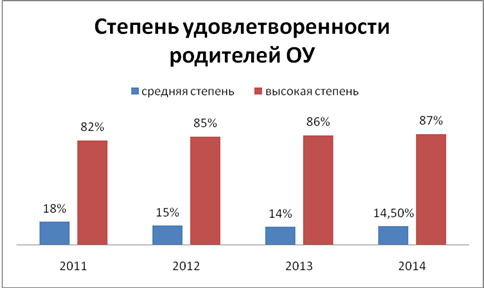 3. Краткий проблемный анализ ситуацииЦель анализа: определить основные направления развития образовательного учреждения на 2015-2017 годы в условиях реализации инициативы Президента РФ «Наша новая школа»Задачи анализа:a) выявить  состояние  и тенденции развития базовых процессов в школе: обучения и воспитания;б) определить состояние  и тенденции развития вспомогательных процессов: материально-технического обеспечения; мотивационной, технологической готовности  к деятельности в новых условиях педагогического коллектива; ожиданий и готовности к сотрудничеству ученического  коллектива, родительской общественности, администрации;в) обосновать  выбор актуальных направлений развития школы. Материалом для анализа послужили  показатели успеваемости учащихся, результаты психолого-педагогической диагностики, данные социологических опросов, протоколы заседаний органов системы государственно-общественного управления, справки административного контроля, материалы публичных отчетов, отчеты о результатах самообследования.На протяжении трех лет по показателю «успеваемость учащихся школы»  результат можно охарактеризовать как стабильный. По показателю «качество знаний» в целом по школе зафиксирована тенденция роста (Таблица 1).Таблица 1. Данные по показателю «качество знаний по школе»По ступеням «качество знаний» изменяется следующим образом:a) снижение качества знаний в начальной школе (снижение объясняется общим уровнем подготовленности учащихся, пониженной мотивацией учения, выстраиванием в школе системы оценки качества обучения по качественно-количественным характеристикам); б) рост показателя в основной школе (ежегодный  рост  объясняется следующим: выстроена система работы классного руководителя, создано детское самоуправление, внедрены новые педагогические технологии);в) снижение показателя в средней школе по результатам внешнего мониторинга (объяснение: наличие универсального класса, общим уровнем подготовленности учащихся, пониженной мотивацией учения)По  данным мониторинга МБОУ ДСОШ №3 в  школе выше городских показателей – средний балл экзаменов в форме ЕГЭ по русскому языку, обществознанию, физике, информатике, выше районных – по русскому языку, обществознанию, физике, информатикеМожно констатировать, что в школе работает высокопрофессиональный педагогический коллектив, который обеспечивает одно из лидирующих положений  нашего образовательного учреждения в системе образования Дятьковского района.Таблица 2. Участие учащихся в предметных олимпиадах и конкурсах (районный и краевой уровень):Итоги участия школьников в олимпиадах, конкурсах, конференциях(2013/2014 учебный год) «Участие учащихся в предметных олимпиадах и конкурсах» - следующий  показатель, на основании которого можно сделать заключение об эффективности работы образовательного учреждения. По статистическим данным, приведенным в таблице №2, выявлена тенденция увеличения количества обучающихся, занятых в олимпиадах, интеллектуальных конкурсах и научно-практических конференциях. Это объясняется тем, что в школе выстроена система выявления не только творческой одаренности, но и учебно-творческой одаренности учащихся, что соответствует социальному  заказу  на выявление талантливых учащихся,  их поддержку и продвижение.Одно из сильных направлений работы школьного сообщества – участие в творческих конкурсах и проектах, спортивных соревнованиях.По данным мониторинга (таблица №3 «Количество участников творческих конкурсов») зафиксирована тенденция  роста количества участников, это объясняется как разнообразием творческих конкурсов на всех уровнях системы, так и выстраиванием в школе системы мотивации педагогов на организацию деятельности детей в  различных направлениях и сложившейся в школе системе внеурочной занятости,  где один из показателей результативности - представленность результатов работы  на конкурсах и соревнованиях.Таблица 3 «Количество участников творческих конкурсов»Результаты участия  школьников в творческих конкурсах (2013/2014 учебный год)Педагогическая задача перед коллективом – работать над улучшением качества посылаемых на творческие конкурсы работ, выстраивание системы мониторинга качественного продвижения учащегося в освоении компетенций, развиваемых при участии в конкурсах, на занятиях по системе дополнительного образования.  По показателю «открытость системы образования»:a) в школе создано детское самоуправление, которое  представлено Советом лидеров классов «Юная Россия»:  детской организацией среднего звена «ОМиД» (Организация мальчишек и девчонок), старшего звеньев «Парламент», детской организацией начальной школы «Светлячки». Ребята выступают инициаторами  проведения Дня самоуправления в школе, организацией трудовых десантов,  организуют и проводят социологические исследования, торжественные линейки, праздники, военно-спортивные игры и др.б) Система государственно-общественного управления:  методический совет, педагогический совет, Совет школы, родительский комитет.  Ежегодно школой размещается в сети Интернет публичный доклад о результатах деятельности школы, отчет о результатах самообследования.в) Школа сотрудничает с организациями-партнерами ЦПМСС Дятьковского района Брянской области, БУСО «Центре социальной помощи семье и детям Дятьковского района»,  МБОУ ДОД ДДШИ, МБОУД(Х)ОД ДДХШ, МБОУ ДОД «ДДХШ», МОУ ДОД ЦДТ,  ДМШИ, городской библиотекой, ГБОУ СПО ДИТ, СДЮШОР «Электрон», МБОУ ДОД ДЮСШ, МУК «МКДЦ», «Музей хрусталя», «Музей боевой славы»,  КГБУЗ  ДЦРБ  по созданию воспитывающей образовательной среды. В школе  функционируют 12  спортивных секций и кружков.  Их посещают более 270 учащихся, занятия ведут   преподаватели школы.     Общий охват занятости учащихся во внеурочное время  составляет 95%.  Из них 31,7% учеников   заняты в школе,  80% - вне школы. Следует отметить, что занятость учеников начальной школы в последние 2 года составляет 100%, это связано с введением  внеурочной деятельности в соответствии с ФГОС. В дни каникул кружки и секции не прекращают свою  работу, поэтому внеурочная занятость в течение года всегда стабильная.        В классных и общешкольных мероприятиях учащиеся школы участвуют активно. По показателю «Сохранение и укрепление здоровья обучающихся»:      Ежегодно проводится медицинский осмотр учащихся школы. По результатам медицинских осмотров учащиеся школы отнесены к следующим группам здоровья:Мониторинг заболеваний учащихся за 3 года в МБОУ ДСОШ №3По данным мониторинга с октября 2014 года увеличилось детей с патологией  (до 30%)  из них 9 детей,  в том числе впервые; уменьшилось количество детей с заболеваниями ССС (2,7% до 0,81%) и увеличилось детей  с нарушением осанки (с 1,2% до 1,4%), увеличилось детей с нарушением эндокрийной системы Зафиксировано наличие таких заболеваний среди учащихся, как астма, гипертония, есть случаи заболевания сахарным диабетом. Для укрепления здоровья учащихся в школе разработана комплексно-целевая программа «Школа - территория здоровья» (до 2015 года). Целью, которой стоит: создание наиболее благоприятных условий для формирования у школьников отношения к здоровому образу жизни как одному из главных путей в достижении успеха С 2010 года в 1-11-х классах ведется по три часа физической культуры, Организованная на высоком уровне спортивно-оздоровительная работа привела к соответствующим результатам: спортсмены школы  становились в 2013/2014 учебном 40 раз победителями или призерами  на уровне района и  области.Вопросы  «управления качеством» образовательных достижений учащихся администрацией школы рассматриваются исходя из нескольких составляющих: a) Организация и проведение внутришкольного контроля: нормативно-правовое регулирование системы на локальном уровне (система приказов об объектах, целях, критериях и показателях внутришкольного контроля); проверка документации, срезы знаний (объективность требований и выставлений оценок)б) Работа с одаренными детьми (Положения: о классах с профильным обучением; о предпрофильной подготовке; о проведении школьного тура предметных олимпиад;в) Разработана система поощрения учителей и учеников (издаются приказы о поощрении учителей и учеников, поздравительные листки, осуществляется материальное вознаграждение педагогов из стимулирующего фонда).г) Разработано Положение о системе оценки качества образования в МБОУ ДСОШ №3».Эти составляющие обеспечивают реализацию основной задачи школы – обеспечение качества общего образования.     Таким образом,  в результате анализа достигнутых итогов обучения и воспитания мы смогли зафиксировать состояние и определить тенденции развития:a) На протяжении трех лет по показателю «успеваемость учащихся школы» - результат можно охарактеризовать как стабильный. б) По показателю «качество знаний» в целом по школе зафиксирована тенденция роста;в) Растет  показатель «участие учащихся в творческих конкурсах», «участие учащихся в олимпиадах, интеллектуальных конкурсах, конференциях»;г)  По показателю «открытость системы образования»: создана система детского самоуправления, система государственно-общественного управления, создан сайт школы, где регулярно выставляются публичный отчет о результатах образования в школе и отчет о результатах самообследования; заключено 6 договоров о партнерстве с  ЦПМСС Дятьковского района Брянской области, БУСО «Центре социальной помощи семье и детям Дятьковского района»,  МБОУ ДОД ДДШИ, МБОУД(Х)ОД ДДХШ, МБОУ ДОД «ДДХШ», МОУ ДОД ЦДТ.Состояние  и тенденции развития вспомогательных процессов: материально-технического обеспечения; мотивационной, технологической готовности  к деятельности в новых условиях педагогического коллектива.В течение 2013/2014 учебного года на ремонт здания школы, кабинетов, приведение школьной инфраструктуры в соответствие с нормами СаНПиНа потрачено 601524,00 рубля. На бюджетные средства (332724,00) использованы на  учебные расходы ,ремонт оборудования для пищеблоков и т.д. На внебюджетные средства (268800,00 рублей) проводились работы в классных кабинетах: покраска, приобретение штор, линолеума, обоев, жалюзи, штукатурка стен, и т.д. Также на внебюджетные средства приобретены жалюзи в вестибюль и стенды, произведен ремонт вестибюля ,произведена опрессовка отопительной системы 2-х зданий школы, частичная замена светильников в классах , отремонтированы крыльца ,цоколь здания школы и т.д.    В 2013/2014 учебном году за счет бюджетных средств и в рамках КПМО было продолжено приобретение компьютерной техники. Таким образом, на 31 декабря 2014 года в школе имеются 80 компьютеров (65 – в учебных целях); 23 принтера; 9 МФУ; 3 сканера; 35 мультимедийных проекторов; 5 интерактивных досок; 2 телевизора; 1 музыкальный центр; 1 цифровая фотокамера; лабораторно-демонстрационное оборудование для кабинетов химии, физики, биологии, истории, географии, оборудование для учебной и внеурочной деятельности для начальной школы (в рамках ФГОС). В локальную сеть объединены компьютеры, установленные в кабинетах информатики.  В школе 3 компьютерных класса. Все компьютеры подключены к сети Интернет. Таким образом, продолжается работа по укреплению компьютерной базы школы.На текущий момент существует ряд проблем, требующих неотложного решения:необходим  ремонт шиферной кровлитребуется ремонт мягкой кровли над пищеблоком и актовым заломтребуется замена асфальтового покрытия необходима установка прибора учета в тепловой узел начальной школытребуется частичная замена труб водоснабжения и канализации в начальной школеустановка видеонаблюденияОхват учащихся питанием составляет 100 %. Питание в школе организовано для обучающихся всех социальных групп: бесплатным питанием обеспечены 311 (37%) учеников, качественное горячее питание 530 (63%) ученика, компенсационные выплаты на питание получают 120 (14%) ученика.Педагогические кадры и управленческий персонал:регулярно проходят курсы повышения квалификации:Таблица №4. Сведения о повышении квалификации и переподготовке педагогических кадровТаблица №5. Сведения о повышении квалификации и переподготовке руководителей (за последние пять лет)принимают активное участие в работе районных МО, профессиональных и творческих конкурсах Таблица №6. Участие педагогических работников учреждения в муниципальных, региональных и федеральных фестивалях, конкурсах, смотрах в 2011-2014 годахИспользуют в работе с учащимися современные педагогические технологииТаблица №7. Современные педагогические технологии, используемые в образовательном процессеПо результатам опроса, готовы к нововведениям в области их проектирования и реализации более 50 % школьных педагогов. Число активно владеющих ИКТ-технологиями -  91,9%. Более 50% педагогов активно используют инновации в образовании, чему способствует внутришкольная методическая работа.     Методическую службу школы представляют методический совет и шесть МО: МО учителей русского языка и литературы, МО учителей истории и обществознания, МО учителей математики, информатики и физики,  МО учителей начальной школы, МО учителей иностранного языка,  МО учителей естественных наук (биологии, географии, химии). Работа МО строится по планам, утверждаемым на заседании Методического совета.Сохранению и развитию традиций школы способствует работа школьного музея, организованного в 1981года. Регулярно  в музее проходят экскурсии для учащихся, уроки мужества, различные мероприятия. Музей часто принимает гостей: воспитанников детского сада «Чебурашка»,  бывших учащихся школы, ветеранов ВОВ и труда, участников локальных войн, представителей общественных организаций. В музее были организованы и прошли конференции, конкурсы чтецов, открытые краеведческие уроки, передвижные выставки «Из бабушкиного сундука»   и др.  Активом музея ведется  большая поисковая работа, благодаря которой появляются материалы для новых экспозиций. Основные направления деятельности школьного музея:- История города Дятьково- «В боях отстояли отчизну свою» (из истории  партизанского движения)- Первые пионеры и комсомольцы города- Советско-болгарская дружба- Заслуженные люди нашего района  в истории нашего города- История нашей школы- Наши выпускникиОбоснование актуальных направлений развития школыТаким образом, выявлены области, требующие другого качественного состояния и изменений в текущей деятельности:a) в содержании образования – введение новых образовательных стандартов основного общего образования; создание открытого образовательного пространства, предусматривающего вариативность, выборность, создание условий для обучения учащихся с особыми образовательными потребностями; создание программы дополнительного образования, включающей ресурсы как школы, так и окружающего социума (реализация на бюджетной и внебюджетной основе);  создание условий для обучения детей с ограниченными возможностями здоровья.б) в организации образовательного процесса и технологиях обучения –  проблема: высокое качество обучения в условиях мониторинга знаний, умений, навыков и низкое качество результатов в области применения полученных знаний в условиях конкурентной среды – конкурсы, олимпиады, реализация социальных проектов. Задача: построение системы социального партнерства:  переход на продуктивные технологии обучения, что будет способствовать наращиванию социального капитала обучающихся; построение системы компетентностнойдиагностики развития средствами учебных курсов и областей; реализацию технологии проектного обучения; построение индивидуальной образовательной траектории.в) в организации управления ОУ – проблема: созданы органы государственно-общественного управления, но их влияние на реальные образовательные инициативы, влияющие на качество образования, недостаточно. Задача: наполнение государственно-общественного управления реальным механизмом стимулирования инновационной деятельности педагога, в связи с реализацией комплексного проекта модернизации, задачами инициативы Президента РФ «Наша новая школа».г) повышении квалификации педагогических работников – проблема: недостаточная эффективность курсовой подготовки, так как основная цель – аттестация, а не изменение педагогической практики.  Задача в связи с реализацией программы развития - целевая подготовка педагогов в области проектирования образовательной программы школы и рабочих программ учебных курсов, в связи с введением стандартов второго поколения, предполагаемая новая система методической службы школы4. Концептуальное видение образа будущего состояния школыЦели и задачи новой школы. Цель: создание открытой образовательной среды, обеспечивающей детям  равный доступ к качественному общему образованию в соответствии с их интересами и склонностями, состоянием здоровья, для их личностного развития и профессионально-личностной самореализации педагогов.Задачи:a) Создать условия для дифференциации содержания обучения на всех  этапах обучения с гибкими возможностями построения школьниками индивидуальных образовательных программ, в соответствии с их индивидуальными способностями и потребностями.б) Расширить возможности социализации учащихся, обеспечить преемственность между общим и профессиональным образованием, в том числе более эффективно подготовить выпускников школы к освоению программ высшего профессионального образования.в) Создать условия для сохранения и развития здоровья учащихся.г)  Усовершенствовать систему стимулирования инновационной деятельности педагогов.д) Создать целостную школьную систему мониторинга результатов обучения на компетентностной основе.Характеристика нового управляемого объекта – образовательная программа школы Инициативность и самостоятельность участников образовательного процесса становятся основным ценностно-целевым ориентиром образовательной программы школы.В структуре ООП определено соотношение между обязательной и вариативной  частями программ учебных курсов (дисциплин), модулей. Она включает в себя учебный план, рабочие программы учебных курсов, предметов, элективных курсов, кружков, факультативов, которые определяют рамки образовательного процесса по освоению предметных,  междисциплинарных и общих ключевых компетентностей нашей школы.ООП определяет требования к обучению на начальном, среднем и старшем уровнях, условиям ее реализации и результатам ее освоения.В Базисном учебном плане каждой ступени выделяются компоненты Федерального уровня (обязательная часть ООП) и компонент школьного учреждения распределяемый УО самостоятельно. Учебный план 1-3 классов определяет общий объем нагрузки и максимальный объем аудиторной нагрузки обучающихся, состав и структуру обязательных предметных областей и является частью основной образовательной программы, разрабатываемой общеобразовательным учреждением самостоятельно и реализующийся через урочную и внеурочную деятельность.   Продолжительность учебного года составляет  34 недели, в первом классе - 33 недели.      Режим работы -  5-дневная рабочая неделя.      Продолжительность урока -  40 мин. В целях изучения истории региона, его места в истории многонациональной России, вклада в становление и развитие российской государственности, отечественной промышленности, науки и культуры в часть, формируемую участниками образовательного процесса, вводится изучение комплексного курса «Брянский край».      1 класс –  интегрированный курс «Азбука родного края» реализуется через план внеурочной деятельности в объеме 1 час в неделю.      2 класс – курс «Природа  родного края» реализуется через план внеурочной деятельности в объеме 1 час в неделю.       3 класс -  курс «История родного края» реализуется через план внеурочной деятельности в объеме 1 час в неделю.  Учебный план 4 классов определяет образовательную  недельную (годовую) нагрузку обучающихся.  Продолжительность учебного года 34 недели. Продолжительность урока 40 минут. Режим работы - 5 дневная рабочая неделя.Региональный (национально – региональный)  компонент представлен комплексным курсом «Брянский край», включающим в себя краеведческую составляющую учебных программ, направленных на изучение истории региона, его места в истории многонациональной России, вклада в становление и развитие российской государственности, отечественной промышленности, науки и культуры:4 класс - курс «Культура родного края» интегрируется развивающими модулями в учебные предметы «Окружающий мир» (человек, природа, общество) и «Литературное чтение» .В качестве учебного модуля предмета «Технологии» вводится курс «Информатика и ИКТ», направленных на обеспечение всеобщей компьютерной грамотности, вводится курс «Основы религиозных культур и светской этики» в объеме 1 час в неделю. Учебный план для 5-9 классов ориентирован на 5-летний срок освоения образовательных программ основного общего образования. Продолжительность  учебного года 34 учебные недели, продолжительность уроков 40 минут, 5-8 классы работают в режиме 5-дневной учебной недели,9 классы в режиме6-дневной недели.В связи с тем , что программы учебных предметов «Биология», «География» в 6 классе и «Технология» в 8 классе рассчитаны , в основном , на 2 часа, за счет регионального компонента введено по 1 часу на изучение предмета «Биология» и «Технология» и 0,5часа в неделю -на изучение предмета «География» в 6 классе.С учетом важности получения учащимися знаний по безопасному поведению в 5классе введен курс «Основы безопасности жизнедеятельности» , в 6-7 классах интегрировать отдельные темы, входящие в курс«Основы безопасности жизнедеятельности», при изучении курсов «Физической культура, »Технология»,»География», «Физика», «Биология», «Брянский край»5,7,8,9 кл. по 1час.,6кл.-по 0,5час., В 9-х классах за счет часов образовательного учреждения выделены часы на проведение элективных курсов в рамках предпрофильной подготовки.Математика – 2часРусский язык – 2 часБиология –0,5 часаХимия –1,5 часаФизика –1 часИнформатика –1 часАнглийский язык – 1часОбществознание – 1 час.История -0,5часа.География- 0,5 часа.Основы православной культуры –.-1час.С целью организованной подготовки к государственной (итоговой)аттестации, проводимой в форме и по материалам ЕГЭ, на старшей ступени обучения в региональныйкомпонент введены часы по выбору образовательного учреждения в объеме одного часа в неделю и они отведены на преподавание курса математики в классах профильного уровня и на преподавание русского языка в классах образовательного профиля.Предметы «Физика» «Химия, «Биология» изучают на базовом уровне в объеме 2часа в неделю , 2 часа в неделю  и 1 час в неделю соответственно в классах общеобразовательного профиля и 10а классе естественно- математического профиля.За счет часов компонента ОУ в11б классе  общеобразовательного  профиля введен предмет технология в объеме 2 час в неделю.Оставшиеся  часы использованы как компонент ОУ для проведения факультативных занятий по предметам базисного учебного плана:Математика-           2часа.Обществознание -   1,5часаИстория                   1 часБиология                   0,5часа.Русский язык            1часАнглийский язык     2часаНемецкий язык        1часИнформатика            1,5часаГеография                   1 часТехнология                 2час.Физическая культура 2час.Химия                          0,5час.В профильных классах естественно-математического направления на профильном уровне ведутся предметы: физика, в объеме 5 часов, химия в объеме 3 часа в неделю (11а кл.), математика в объеме 6час. в неделю.За счет часов компонента ОУ введены 1 час информатики и ИКТ, оставшиеся часы использованы на факультативные  курсы: Физика                                          1часХимия                                            1часМатематика                                  1час.Русский язык                                1часИнформатика                               0,5часаГеография                                    0,5часа.За счет часов регионального компонента введен  курс  «Брянский край» по 1 часу в неделю  в  10х -11х классах. В 10а кл. естественно -математического профиля , 11а классе естественно-математического профиля   час регионального компонента выделен на преподавание математики, а в 10б ,11б классах универсального профиля отведен  один час на преподавание русского языка.Рабочие программы учебных предметных курсов составлены на основе примерных рабочих программ и состоят из пояснительной записки, календарно-тематического плана, описания планируемых результатов обучения, способов и форм оценки достижения этих результатов, перечня учебно-методического обеспечения образовательного процесса.Также в ООП входят индивидуальный план реализации образовательной программы, планирование обязательной учебной внеурочной деятельности учащихся.Внеурочная деятельность в школе представлена программами кружков, факультативов, направленных на формирование и реализацию индивидуальных склонностей, способностей и интересов учащихся в разных видах деятельности (например, кружок «Радуга», «В мире информатики», «Детская песня»). Результаты освоения ООП предлагается рассматривать комплексно:через оценку предметных результатов:- через оценку ключевых компетентностей, которые могут быть сформированы к концу начального этапа образования; - через характеристику социального опыта школьников.Акцент в стандарте второго поколения  сделан на оценку компетентностных результатов посредством использования современных оценочных процедур, определяющих освоение средств и способов действия. Проверяется, что ребенок действительно умеет делать. Полноценные действия без знаний невозможны, но знания не являются результатом образования сами по себе. Предметные результаты группируются в «грамотности».Модель управляющей системы школы     Программа является документом, открытым для дальнейшего обсуждения в различных органах: Совет школы,  родительский комитет, педагогическом совете, заседаниях методических объединений учителей и  классных руководителей, классных родительских комитетах, творческих групп.     Полномочия по планированию и контролю за реализацией программы развития переданы Совету школы. Непосредственное исполнение намеченных мероприятий будет осуществляться посредством текущей деятельности творческих групп, администрации школы.    Внесение изменений и дополнений в программу развития, ее корректировка будет осуществляться ежегодно на основе анализа результатов ее выполнения.5. Обоснование программного метода решения проблем, реализации целей национальной образовательной инициативы       В современных условиях система образования становится одним из важнейших факторов, обеспечивающих экономический рост, социальную стабильность, развитие института гражданского общества. Уровень образования населения является обязательным условием прогресса общества и экономики. Стратегической целью в сфере образования, определенной программой социально-экономического развития Брянской области, является обеспечение доступа жителей области, в том числе г. Дятьково и примыкающих к нему территорий, к качественному образованию, отвечающему требованиям современной экономики, запросам личности и общества. Она полностью созвучна логике национальной образовательной инициативы «Наша новая школа».Достижение данной цели невозможно без модернизации системы образования в УО на всех уровнях. Указанная работа требует инновационных подходов к решению всего спектра проблем, препятствующих развитию образования.Первоочередное значение уделяется улучшению материально-технической базы УО. За счет бюджетных средств и в рамках КПМО в 2014 году  приобретены 8 современных компьютеров,к сети Интернет подключены  компьютеры начальной школы. Постоянно пополняется спортивный инвентарь школы. В настоящее время школа обеспечена на 100% лыжами, мячами для игры в футбол, волейбол, баскетбол. Имеется тренажерный зал.УО укомплектовано огнетушителями согласно нормам (100%). Система передачи сигнала о пожаре выведена на центральный узел связи «01».Таким образом, за 4 года доля школьников, занимающихся в условиях, отвечающих всем требованиям, возросло с 68% до 88%.Однако на сегодняшний момент в условиях перехода на ФГОС ООО остается проблема оснащения современным компьютерным оборудованием предметных кабинетов, создания единой локальной сети.Важное значение придается работе по обеспечению доступной школьной среды для детей-инвалидов. В школе обучается 12 инвалидов: 6  - на индивидуальном обучении на дому, 6 получают образование на общих основаниях. Также на индивидуальном обучении занимаются 2 учеников с ограниченными возможностями здоровья. И дети-инвалиды, и дети с ограниченными возможностями здоровья получают качественное образование.Проблема эффективного использования кадровых ресурсов в системе образования приобретает особую значимость в связи с необходимостью повышения качества услуг, представляемых в этой сфере населению, что, в свою очередь, основывается на высоком профессиональном уровне педагогических работников, их вовлеченность в модернизацию региональной системы образования. Учителя школы активно используют лабораторное и компьютерно-презентационное оборудование в учебном процессе, применяют современные технологии, что повлияло на повышение качества знаний с 57,5% в 2011/2012 учебном году до 58,8% в 2013/2014 учебном году. Доля учителей, применяющих ИКТ-технологии в УВП, возросло за 4 года с 37% до 81,9%;Однако остается ряд проблем развития кадрового потенциала:- не все педагоги владеют системно-проектным методом обучения, являющимся основным при переходе на ФГОС;- 8% учителей не освоили современные приемы работы, основанные на широком применении новых информационных технологий.Проблемой является и недостаточность знаний административных работников по вопросам сметно-финансовой деятельности учреждения, знаний в области образовательного права и трудового законодательства.Все сказанное требует модернизации системы повышения квалификации педагогических и руководящих работников путем участия в профессиональных конкурсах, работой над темами самообразования, в школе передового педагогического опыта, в семинарах, на курсах и другими образовательными учреждениями.Основной проблемой, препятствующей развитию учительского потенциала, является низкая доля молодых специалистов в общем количестве педагогических работников. В настоящее время в школе работают 82% учителей старше 35 лет, 18% - моложе 35 лет, и 43% составляют учителя пенсионного возраста. В связи с этим необходимо совершенствовать механизмы привлечения молодых специалистов в школу.Освоение образовательных программ среднего общего образования заканчивается итоговой аттестацией выпускников, показывающих объективную оценку их знаний. Результаты сдачи ЕГЭ и ОГЭ-9 позволяют проанализировать  степень подготовки выпускников и на этой основе выявить сильные и слабые стороны преподавания отдельных предметов, выяснить причины полученных результатов и наметить пути совершенствования образовательного процесса  с целью повышения его качества.В сфере воспитания особого внимания требуют мероприятия по стимулированию внедрения инновационных воспитательных практик.Большое место в учебном процессе школы занимают коррекционная работа с детьми, имеющими недостатки в развитии; этому способствуют психологическая, медико-педагогическая и социальная службы школы.    Таким образом, реализация мероприятий программы позволит создать новые институциональные механизмы совершенствования системы образования, оптимизировать использование имеющихся организационных, кадровых, финансовых ресурсов для решения стратегической цели обновления образования.6. ПРОЕКТЫ ПРОГРАММЫ6.1. Переход на новые образовательные стандарты (ФГОС ООО)6.1.1. Проблемно-ориентированный анализ ситуации по направлению:- низкий уровень самостоятельного успешного усвоения учащимися новых знаний, умений, компетенций, видов и способов деятельности;- отрыв качества образования от современных требований жизни в информационном обществе в условиях глобальной информатизации, формирования информационно-коммуникационной среды;- недостаточный уровень обеспечения духовно-нравственного развития обучающихся в единстве урочной, внеурочной и внешкольной деятельности, совместной работы образовательного учреждения, семьи и других институтов общества.6.1.2. Цель и задачи:Цель: определение эффективных способов приведения образовательного процесса в школе в соответствие с современными требованиями, предъявляемыми к качеству начального и основного образования в условиях перехода на ФГОС второго поколения;Задачи:- становление основ гражданской идентичности и мировоззрения обучающихся;- формирование основ умения учиться и способности к организации своей деятельности в учебном процессе;- духовно-нравственное развитие и воспитание обучающихся, предусматривающее принятие ими моральных норм, нравственных установок, национальных ценностей; - укрепление физического и духовного здоровья обучающихся. 6.1.3. Обоснование комплекса мероприятий по направлению и их связь с другими мероприятиями программыМероприятия данного направления позволят создать условия для  качественного перехода учащихся основной школы на  новые образовательные стандарты, реализации начальной школой ФГОС НОО; позволят повысить уровень самостоятельного усвоения учениками знаний, умений и навыков; повысить уровень овладения компьютерными технологиями; воспитать гражданина Российской Федерации. При реализации мероприятий направления «Переход на новые образовательные стандарты» будет осуществляться связь с мероприятиями следующих направлений: «Развитие системы поддержки талантливых детей» (подготовка детей к олимпиадам, интеллектуальным и творческим конкурсам), «Совершенствование учительского корпуса» (повышение квалификации учителей, внедряющих ФГОС второго поколения, овладение педагогами системно-деятельностного подхода), «Развитие школьной инфраструктуры» (укрепление и развитие учебно-методической и материально-технической базы школы), «Сохранение и укрепление здоровья школьников» (совершенствование здоровьесберегающего образовательного пространства школы, проведение мероприятий медицинского, воспитательного и образовательного характера по укреплению здоровья учащихся и формированию здорового образа жизни).6.1.4.Комплекс мероприятий6.1.5. Финансовое обоснование данного проекта (расчет, указание источников, инструментов финансирования расходов)6.1.6.План-график мероприятий по направлению6.2. Развитие системы поддержки талантливых детей6.2.1. Проблемно-ориентированный анализ ситуации по направлению:- невысокий уровень заинтересованности детей в результатах олимпиад, интеллектуальных и творческих конкурсов;- недостаточный уровень  диагностического инструментария выявления одаренных детей;- недостаточный уровень системы взаимодействия с семьей одаренного ребенка;-заниженный уровень участия в интеллектуальных конкурсах детей с ограниченными возможностями здоровья;- недостаточный уровень повышения профессиональной квалификации кадров, работающих с одаренными детьми.6.2.2. Цель и задачи:Цель:создание условий для выявления, поддержки, обучения, воспитания и развития индивидуальных  задатков   одаренных  детей   в   школе,   а  также   создание   среды, способствующей формированию и максимально полной реализации творческих способностей в различных областях науки, искусства, спорта и общественной деятельности.Задачи:- Обеспечение условий для всестороннего развития личности одаренного ребенка на основе ее интересов через творческую созидательную деятельность, через создание благоприятной социокультурной среды, культурно-информационного пространства, через организацию индивидуальной деятельности с одаренными детьми, предоставление возможности для продуктивной самореализации одаренных детей через интеллектуально-творческие мероприятия разного уровня;-  «Конструирование мотивов», формирование устойчивой мотивации на учебную деятельность у большинства учащихся, стимулирование познавательного интереса;- Учет индивидуальности каждого учащегося, выработка его индивидуальной траектории развития, раскрытие творческого потенциала в научной деятельности;- Разработка системы диагностики одаренных детей, обеспечение информационно-методического и программного обеспечения, кадровых условий для работы с одаренными детьми.- Обеспечение нормативно-правовой базы, позволяющей осуществлять эффективную социально-педагогическую работу с одаренными детьми.6.2.3. Обоснование комплекса мероприятий по направлению и их связь с другими мероприятиями программы:В рамках данного направления будут проводиться диагностико-организационные, организационно-практические, рефлексивно-обобщающие мероприятия, связанные с мероприятиями  таких направлений, как «Переход на новые образовательные стандарты», «Совершенствование учительского корпуса», «Сохранение и укрепление здоровья школьников». Это позволит создать в школе среду, способствующую развитию талантливых, одаренных школьников.6.2.4.Комплекс мероприятий6.2.5. Финансовое обоснование данного проекта (расчет, указание источников, инструментов финансирования расходов)6.2.6.План-график мероприятий по направлению6.3. Совершенствование учительского корпуса6.3.1. Проблемно-ориентированный анализ ситуации по направлению:- значительная часть педагогов основной школы не владеет проектными методами обучения и воспитания, системно-деятельностным подходом в обучении;- низкая доля молодых специалистов в общем количестве педагогических работников;- недостаточный процент участия педагогов в профессиональных конкурсах;- результативность итоговой аттестации по некоторым предметам ниже краевого уровня.6.3.2. Цель и задачи:Цель:стимулирование роста профессионального мастерства и развитие творческой инициативы педагогов, а также повышение уровня теоретической подготовки педагогических работников и поддержка авторитета педагогического звания для активизации инновационных процессов в образовательном учреждении.Задачи:- выявление реального уровня компетентности педагогического работника, руководителя;- реализация личностно-ориентированных моделей оценки, расширение мотивационной сферы деятельности;- развитие системы проектирования личностных достижений педагогов;- обеспечение  условий для творческого роста учителей, в том числе молодых специалистов (конкурсы, фестивали и т.д.);- повышение результатов сдачи выпускных экзаменов учащихся  9-ых,11-ых классов6.3.3. Обоснование комплекса мероприятий по направлению и их связь с другими мероприятиями программы:В рамках данного направления будет осуществляться повышение квалификации педагогических и руководящих работников, создаваться условия для участия педагогов в конкурсах профессионального мастерства, для привлечения в школу молодых специалистов. Будет совершенствоваться система моральных и материальных стимулов поддержки учителей. Комплекс мероприятий данного направления тесто связан с мероприятиями  таких направлений, как «Переход на новые образовательные стандарты», «Развитие системы поддержки талантливых детей», «Развитие школьной инфраструктуры». Решение комплекса мероприятий будет способствовать повышению профессионального уровня педагогических и руководящих работников, вовлекать их в модернизацию региональной системы образования. 6.2.4.Комплекс мероприятий6.3.5. Финансовое обоснование данного проекта (расчет, указание источников, инструментов финансирования расходов)6.3.6.План-график мероприятий по направлению6.4. Развитие школьной инфраструктуры.6.4.1. Проблемно-ориентированный анализ ситуации по направлению:- школа еще не стала для всех учащихся центром творчества и информации;- не на 100%  оснащены компьютерной техникой кабинеты школы; - существуют проблемы с устройством мягкой кровли над столовой школы основного здания по ул. Красина д.22 и замена водопровода и канализации в здании начальной школы по ул. Мира д.6; организация доступной среды для детей инвалидов.6.4.2. Цель и задачи:Цели: создание адаптивной среды для образования учащихся,  которая станет центром не только обязательного образования, но и самоподготовки, занятий творчеством и спортом.Задачи:- совместная деятельность учреждений дополнительного образования и общеобразовательных учреждений по организации дополнительного образовательного пространства детей;- приведение инфраструктуры школы в соответствие с существующими нормами СанПиНа, требованиями пожарной и технической безопасности;- использование общественного управления образованием для создания современной инфраструктуры школы;- внедрение информационных, коммуникационных, интерактивных технологий;- создание условий, обеспечивающих самореализацию каждого педагога, ориентированного как на развитие собственной творческой индивидуальности, так и на успешность общего дела.6.4.3.Обоснование комплекса мероприятий по направлению и их связь с другими мероприятиями программы:В рамках данного направления будет формироваться новая образовательная среда, в которой будет происходить формирование у учеников таких качеств и умений XXI века, как медиаграмотность, умение мыслить глобально, способность к решению творческих задач, готовность к работе в команде, гражданское сознание. Будет идти разработка новой образовательной программы, оптимально сочетающей основные и дополнительные программы, учебную и внеучебную деятельность детей, направленной на достижение стратегической цели - раскрытие и развитие индивидуальных задатков и способностей каждого ученика, направленное на формирование тех ключевых и иных компетентностей, которые обеспечивают успешное приобщение к культуре учебной и внеучебной деятельности, готовности к освоению программ основного и среднего общего образования. Будет укрепляться материально-техническая база школы, благоустраиваться пришкольная территория, выполняться программа «Доступная среда-для детей с ограниченными возможностями»Комплекс мероприятий данного направления тесто связан с мероприятиями  таких направлений, как «Переход на новые образовательные стандарты», «Развитие системы поддержки талантливых детей», «Сохранение и укрепление здоровья школьников», проект «Доступная среда». Решение комплекса мероприятий будет способствовать созданию комфортных и безопасных  материально-технических и бытовых условий для реализации образовательной программы школы (в соответствии с требованиями, очерченными в стандартах второго поколения).6.4.4.Комплекс мероприятий6.4.5. Финансовое обоснование данного проекта (расчет, указание источников, инструментов финансирования расходов)6.4.6.План-график мероприятий по направлению6.5. Сохранение и укрепление здоровья школьников6.5.1. Проблемно-ориентированный анализ ситуации по направлению:-рост учебной нагрузки и  поступающей информации;- недостаточный охват учащихся занятиями в спортивных секциях и кружках;- отрицательная динамика состояния здоровья и физической подготовленности детей;- недостаточное владение учащимися и воспитанниками необходимой информацией (в соответствии с возрастом) по сохранению и укреплению собственного здоровья.- не все члены педагогического коллектива используют здоровьесберегающие технологии в образовательном процессе6.5.2. Цель и задачи:Цель: формирование здоровой образовательной среды через создание комплексной системы сохранения и укрепления здоровья учащихся и учителей.Задачи:- совершенствование материально-технической базы с целью сохранения здоровья субъектов образовательного процесса;- информирование всех участников образовательного процесса по проблемам сохранения здоровья и формирования культуры здорового образа жизни;- разработка системы взаимодействия педагогов, психологов, медицинских работников для повышения уровня физического и психического уровня воспитанников и учащихся.-систематизация и адаптация имеющегося опыта применения элементов здоровьесберегающих технологий для среднего и старшего звена школы.- привлечение родительской общественности к сотрудничеству в формировании здорового образа жизни подрастающего поколения.6.5.3. Обоснование комплекса мероприятий по направлению и их связь с другими мероприятиями программы   В результате проведения комплекса мероприятий по данному направлению будет вестись работа по снижению  отрицательной динамики  состояния здоровья и физической подготовленности детей. Большое внимание будет уделяться формированию  психологически комфортной образовательной среды. Будут проводиться классные часы для учащихся, педагогические и методические советы для педагогов в целях овладения необходимой информацией по сохранению и укреплению собственного здоровья. Методическая служба школы будет строить  свою работу так, чтобы 100% педагогического коллектива применяли  здоровьесберегающие технологии в образовательном процессе.При развитии направления «Сохранение и укрепление здоровья школьников» будет осуществляться связь с мероприятиями следующих направлений: «Переход на новые образовательные стандарты» (выполнение режима занятий школьников при новых стандартах) «Развитие системы поддержки талантливых детей» (подготовка детей к спортивным состязаниям), «Совершенствование учительского корпуса» (повышение квалификации учителей, овладение педагогами системно-деятельностного подхода и здоровьесберегающими технологиями), «Развитие школьной инфраструктуры» (асфальтовое покрытие вокруг школы, соорушения спортивного городка).6.5.4.Комплекс мероприятий6.5.5. Финансовое обоснование данного проекта (расчет, указание источников, инструментов финансирования расходов)6.5.6.План-график мероприятий по направлению6.6. Развитие самостоятельности школы6.6.1. Проблемно-ориентированный анализ ситуации по направлению:- недостаточна роль родительской общественности в управлении образовательными учреждениями; родительская общественность недостаточно активно привлекается к проблемам воспитания и образования обучающихся;- учреждение недостаточно самостоятельно  в расходовании финансовых средств;- слабо продвигается внедрение электронных дневников и журналов.6.6.2. Цель и задачи:Цель: Расширение экономической самостоятельности и открытости деятельности образовательного учреждения:Задачи:- разработка и реализация основных образовательных программ;- внедрение новых финансово-экономических механизмов хозяйствования;- оптимизация бюджетных расходов;- повышение конкурентоспособности учреждения;- внедрение электронного школьного документооборота, развитие системы открытого электронного мониторинга и обязательной публичной отчетности образовательного учреждения, совершенствование школьного сайта.6.6.3. Обоснование комплекса мероприятий по направлению и их связь с другими мероприятиями программы   В результате проведения комплекса мероприятий по данному направлению будет вестись работа по активизации привлечения родительской общественности к управлению учреждением; введения электронных дневников и журналов. Школа самостоятельно будет определять приоритеты в расходовании финансовых средств.Мероприятия направления «Развитие самостоятельности школы» будут взаимосвязаны  с мероприятиями следующих направлений: «Переход на новые образовательные стандарты» (выполнение режима занятий школьников при новых стандартах),  «Развитие школьной инфраструктуры», «Сохранение и укрепление здоровья школьников».6.6.4.Комплекс мероприятий6.6.5. Финансовое обоснование данного проекта (расчет, указание источников, инструментов финансирования расходов)6.6.6.План-график мероприятий по направлению7. Механизм управления реализацией программы:Корректировка  Программы  развития осуществляется  советом  школы  два  раза в год по результатам мониторинга реализации программы, представляемого директором школы.Управление  реализацией  программы  осуществляется   директором школы  и  заместителями  директора  школы  по  учебно-воспитательной и воспитательной  работе на основе проектного управления и состоит в реализации  шести направлений: «Переход на новые образовательные стандарты», «Развитие поддержки талантливых детей», «Совершенствование учительского корпуса», «Развитие школьной инфраструктуры», «Совершенствование и укрепление здоровья школьников», «Расширение самостоятельности школы».Дорожная карта1. Основные направленияОбеспечение достижения школьниками новых образовательных результатов включает в себя:введение федеральных государственных образовательных стандартов; формирование системы мониторинга уровня подготовки и социализации школьников;внедрение методических рекомендаций Минобрнауки России по корректировке основных образовательных программ основного общего, среднего (полного) общего образования ;участие в  программе подготовки и переподготовки современных педагогических кадров (модернизация педагогического образования).Совершенствование (модернизация) действующих моделей аттестации педагогических работников организаций общего образования с последующим их переводом на эффективный контракт.Разработка и реализация комплекса мер, направленных на совершенствование профессиональной ориентации обучающихся в МБОУ ДСОШ №3.Обеспечение равного доступа к качественному образованию.Введение эффективного контракта в общем образовании включает в себя:разработку и внедрение механизмов эффективного контракта с педагогическими работниками организаций общего образования;установление взаимосвязи между показателями качества предоставляемых государственных (муниципальных) услуг МБОУ ДСОШ №3 и эффективностью деятельности педагогических работников МБОУ ДСОШ №3;информационное и мониторинговое сопровождение введения эффективного контракта.2. Ожидаемые результатыОбеспечение достижения новых образовательных результатов предусматривает:обеспечение обучения всех школьников по новым федеральным государственным образовательным стандартам; повышение качества подготовки школьников.Обеспечение равного доступа к качественному образованию предусматривает:Мониторинг деятельности МБОУ ДСОШ №3 на основе показателей эффективности  деятельности;сокращение отставания от среднего по области уровня образовательных результатов выпускников школ, работающих в сложных социальных условиях.Введение эффективного контракта, как условия создания благоприятной среды для обновления  кадрового состава и привлечение молодых талантливых педагогов для работы в МБОУ ДСОШ №3.3. Основные количественные характеристики  общего образования в МБОУ ДСОШ №34.Мероприятия по повышению эффективности и качества образовательных  услуг в МБОУ «Дятьковская средняя общеобразовательная школа №3» Дятьковского района Брянской области соотнесенные с этапами перехода к эффективному контракту5. Показатели повышения эффективности и качества  образовательных услуг в МБОУ «Дятьковская средняя общеобразовательная школа №3» Дятьковского района Брянской областисоотнесенные с этапами перехода к эффективному контрактуII. Изменения в дополнительном образовании детей, направленные на повышение эффективности и качества услуг в сфере образования, соотнесенные с этапами перехода к эффективному контрактуОсновные направленияРасширение потенциала системы дополнительного образования детей включает в себя:разработку и реализацию программ (проектов) развития дополнительного образования детей;совершенствование организационно-экономических механизмов обеспечения доступности услуг дополнительного образования детей;создание условий для использования ресурсов негосударственного сектора в предоставлении услуг дополнительного образования детей;разработку и внедрение системы оценки качества дополнительного образования детей.Создание условий для развития молодых талантов и детей с высокой мотивацией к обучению включает в себя реализацию Концепции общенациональной системы выявления и развития молодых талантов.Введение эффективного контракта в дополнительном образовании включает в себя:разработку и внедрение механизмов эффективного контракта с педагогическими работниками организаций дополнительного образования;разработку и внедрение механизмов эффективного контракта с руководителями образовательных организаций дополнительного образования в части установления взаимосвязи между показателями качества предоставляемых муниципальных услуг  организацией и эффективностью деятельности руководителя образовательной организации дополнительного образования;информационное и мониторинговое сопровождение введения эффективного контракта.2. Ожидаемые результатыНе менее 66 процентов детей от 5 до 18 лет будут охвачены программами дополнительного образования, в том числе не менее 50 процентов из них за счет бюджетных средств.Не менее 1 тыс.  детей и подростков будут охвачены общественными проектами с использованием медиа-технологий, направленными на просвещение и воспитание.3. Основные количественные характеристики системы дополнительного образования детей4. Мероприятия по повышению эффективности и качества услуг в сфере дополнительного образования детей, соотнесенные с этапами перехода к эффективному контракту5. Показатели повышения эффективности и качества услуг в сфере дополнительного образования детей, 
соотнесенные с этапами перехода к эффективному контрактуСОГЛАСОВАНОНачальникМуниципальногоОтдела образованияДятьковского района________Л.В.Макласова«    »_________2015г.ПРИНЯТОна заседанииСовета МБОУ «ДСОШ №3»протокол № ____ от __________2015г.УТВЕРЖДАЮдиректор МБОУ «ДСОШ №3» ________Д.В.Ромашковприказ №____ от _____________ 2015г.1. Паспорт Комплексной программы развития школы2-62. Паспорт ОО6-133. Краткий проблемный анализ ситуации13-254. Концептуальное видение образа будущего состояния школы25-315. Обоснование программного метода решения проблем, реализации целей национальной образовательной инициативы31-336. Проекты программ 6.1. Переход на новые образовательные стандарты6.2. Развитие системы поддержки талантливых детей6.3. Совершенствование учительского корпуса6.4. Развитие школьной инфраструктуры6.5. Сохранение и укрепление здоровья школьников6.6. Расширение самостоятельности школ.33-4040-4646-5454-5959-6666-747. Механизм управления программой748. Дорожная карта75-103Наименование ПрограммыКомплексная программа развития муниципального бюджетного общеобразовательного учреждения «Дятьковская средняя общеобразовательная школа №3»  Дятьковского района Брянской области на 2015-2017гг. Субъект бюджетного планированияМуниципальное бюджетное общеобразовательное учреждение «Дятьковская средняя общеобразовательная школа № 3» Дятьковского района Брянской областиЦель и задачи программыЦель: Повышение доступности и качества образования, соответствующего требованиям инновационного развития экономики, современным потребностям общества и каждого гражданина;Задачи:Обновление содержания, структуры образования , и педагогических технологий на основе новых стандартов общего образования  второго поколения. Повышение  качества образования на основе развития инновационных процессов.        Развитие системы оценки качества образования на каждой его ступени.Внедрение новых технологий в работе с одаренными детьми и талантливой молодежью. Использование ресурсов дополнительного образования для расширения возможностей выбора индивидуальных образовательных траекторий и развития творческого потенциала личности.Повышение профессиональной компетентности педагогических и управленческих кадров.Создание новых организационно-правовых форм деятельности ОО. Развитие механизма общественно-государственного характера управления образованием как фактора обеспечения качества образования, его открытости и инвестиционной привлекательности. Совершенствование материально-технической базы ОО и создание безопасных условий образовательного процесса.Формирование здоровьесберегающей среды в ОО, создание условий для  формирования здорового образа жизни у всех участников образовательного процесса.Целевые индикаторы и показатели программыдоля педагогических и руководящих работников ОО, своевременно прошедших курсы профессиональной переподготовки и повышения квалификации:2015 – 80%2016 – 90%2017 – 100%доля педагогических и руководящих работников ОО, повысивших профессиональный уровень в рамках участия в различных конкурсах:2015 – 1 человек2016 – 3 человека2017 – 6 человекдоля обучающихся ставших призерами в олимпиадах и конкурсах различного уровня:2015 – 7%2016 – 8%2017 – 10%доля детей попавших в трудную жизненную ситуацию, охваченных профилактическими мероприятиями;2015 – 100%2016 – 100%2017 – 100% доля школьников, участвующих в общеобразовательном процессе, отвечающем современным требованиям, предъявляемым к условиям образовательного процесса:2015 – 53%2016 – 64%2017 – 70% доля школьников, охваченных качественным горячим питанием,2015 – 60%2016 – 65%2017 – 70% доля школьников,  получивших оздоровление во время учебно-воспитательного процесса и каникул:2015 – 18%2016 – 20%2017 – 25%Программные мероприятия- участие в развитии единой образовательной среды;- обновление системы повышения квалификации педагогических и руководящих работников ОО;- привлечение в ОО молодых специалистов и их поддержка в целях закрепления в школе;- осуществление внешней оценки качества образования, в том числе организация ЕГЭ и ОГЭ в новом формате;- организация участия одаренных детей в конкурсах, слетах, сборах во время каникул;- распространение опыта внедрения инновационных педагогических технологий в сфере воспитания и дополнительного образования детей;- оснащение ОО современным оборудованием, школьной корпусной мебелью, компьютерной техникой и программным обеспечением, учебно-наглядными пособиями, материалами, необходимыми для организации учебно-воспитательного процесса;- Расширение информационного пространства школы с помощью школьного сайта, электронных дневников и журналов, создания единой локальной сети;- оказание консультационной  и психолого-педагогической помощи родителям (законным представителям) детей с девиантным поведением, детей-инвалидов и детей с ограниченными возможностями здоровья.Сроки реализации программы2015 – 2017 годыОбъемы и источники финансирования программы по годамФинансирование мероприятий Программы развития предусматривается осуществить за счет средств федерального, регионального, муниципального бюджета.Ожидаемые конечные результаты реализации Программы - Повышение качественных показателей обучения и воспитания в ОО :2015 – 57%2016 – 57,5%2017 – 58%- Увеличение доли школьников, обучающихся в условиях, отвечающих современным требованиям к образовательному процессу:2015 – 53%2016 – 64%2017 – 70%- Уменьшение числа учащихся ОО, приходящихся  в среднем на один современный компьютер:2015 – до 8 человек2016 – до 10 человек2017 – до 12 человек- Включение каждого учащегося школы в систему дополнительного образования и внеурочной занятости по интересам; увеличение до 100% доли школьников, охваченных внеурочной занятостью;- Рост числа учащихся  и педагогов, владеющих ИКТ:2015 – 85%2016 – 90%2017 – 95%- Рост числа педагогов, использующих информационные технологии: 2015 – 70%2016 – 85%2017 – 90%- Укрепление здоровья учащихся, положительная динамика основных показателей психического и физического здоровья детей; Кабинет химии - 1Кабинет физики - 1Кабинет биологии - 1Компьютерный класс - 3Мастерские - 3Лаборатории - 3Спортивный зал - 1Актовый зал/музыкальный зал - 2Музейная комната - 1Специальные помещения для ГПД - 7Учебные кабинеты- 31Учебный годВсегопедагогических работниковПедагоги по уровню образования(в том числе совместителей)Педагоги по уровню образования(в том числе совместителей)Педагоги по уровню образования(в том числе совместителей)Педагоги по уровню образования(в том числе совместителей)Педагоги по уровню образования(в том числе совместителей)Педагоги по уровню образования(в том числе совместителей)Учебный годВсегопедагогических работниковвысшеепедагогическоеобразованиеВысшее непедагогическое образованиесреднее профес-сиональноеначальное профес-сиональноедругое (указать какое)ученая степень2011/201250/100%49/98%1/2 %2012/201349/100%48/98%1/2 %2013/201453/100%51/96%2/3%2/3%ПедагогиВозрастные  группыВозрастные  группыВозрастные  группыВозрастные  группыВозрастные  группыПедагогиВсегодо 25 лет25-35 летОт 35 и вышеИз них пенсионеры2011/201250/100%3/6%8/16%39/78%20/40%2012/201349/100%3/6%5/10%41/84%22/45%2013/201453/100%3/6%4/8%46/86%22/42%Имеют:высшую категориюпервую категориювторую категориюбез категории2011/201218/36%23/46%1/2%8/16%2012/201315/31%22/45%1/2% 11/22%2013/201415/28%22/42%1/2%15/28%Педагоги2-5 лет5-10 лет10-20 летсвыше 20 лет2011/20124216282012/20134215282013/201461235ВсегоКвалификационная категорияКвалификационная категорияКвалификационная категорияКвалификационная категорияСтаж работыСтаж работыСтаж работыСтаж работыВсегоВысшая1кв.к.Соотв.б/кДо 3лет3-1010-15≥15Классные руководители37181323-2331Воспитатели  в  ГПД54-1--113на 1 ступенина 2 ступенина 3 ступени2011-2012374377722012/2013396376692013/201438038285семьи и дети2011-20122012-20132013-2014Неполных семей167162146На попечении (патронажных)333Приёмных222Опекаемые 151816Многодетных172436Семей с детьми инвалидами454На дому обучаются221Малообеспеченных104102102Неблагополучные семьи843На учёте у нарколога---Беженцев---На учёте в ОПДН226На учете в КДН123На ВШУ14611Одинокие матери222123Одинокие отцы2212011/20122012/2013 уч.год2013/2014уч.годУспеваемость %99,7%99,3%99,5%Качество %57,5%60,2%58,8%1 уровень (качество), %78,4%78,8%75,1%II уровень (качество), %42%45,5%48,8%III уровень (качество), %57,5%64,7%57,8%Учебный год2011/20122011/20122012/20132012/20132013/20142013/2014Участие в олимпиадахУчастников Победителей, призеровУчастниковпобедителей, призеровучастниковпобедителей, призеровМуниципальные703466266129Региональные211122Всероссийские------Международные ------уровеньколичество учащихся, принявших участие в мероприятияхколичество победителей, призеровМеждународный--Всероссийский62областные209Муниципальный20655региональный22итого23468Учебный год2011/20122011/20122012/20132012/20132013/20142013/2014Участие в творческих конкурсахучастниковПобедителей и призеровучастниковПобедителей и призеровучастниковПобедителей и призерыМуниципальные 130171341914526Областные166177209Всероссийские3-5262Участие спортивных и военно-спортивных соревнованияхУчастниковпобедителей, призеровучастниковпобедителей, призеровучастниковпобедителей, призеровРайонные, городские268242702527828Областные253325404Всероссийские------уровеньколичество конкурсовколичество учащихся, принявших участие в конкурсахколичество победителейколичество призеровколичество лауреатов и дипломантовобластной1520522муниципальный4514512122всероссийский462--итого6417119164Учебный год2011/20122011/20122012/20132012/20132013/20142013/2014Отнесение к той или иной группе здоровья, занятиям физкультуройЧисло%Число%Число%Отнесены к четвертой или пятой группам здоровья, инвалиды60,7280,9580,93Отнесены к основной физкультурной группе796957859379292Отнесены к подготовительной физкультурной группе212,5313,6354Освобождены от занятий физкультурой40,4840,4750,582011-20122012-20132013-2014Всего учащихся 1-11 классов8238418571 группа здоровья3985046942 группа здоровья3993101193 группа здоровья2013454 группа здоровья3445 группа здоровья000Основная физкультурная группа786785         792Подготовительная2131            35Специальная1214            25Освобожденные411             5Число детей инвалидов34             4Выявлено патологий всего117(14%)162(19%)            263(30%)В т.ч. впервые166             9Всего детей с хр. Патологией222327Заболевание ССС23 (2,7%)5 (0,59%)7 (0,81)За-я дыхательной системы434Хаб-я ЖКТ778Заб-я МПС7910Заб-я ЛОР органов333Заб-я кожи--2Заб-я эндоерийной системы-3940Патология речи453Заб-я глаз398686Нарушение осанки10 (1,2%)8 (0,95%)12(1,4%)Сколиозы415Заб-я НС122Хирургические заб-я21311ВСД887Артриты122Аллергия576Ожирение272931Дефицит массы тела262725Деформация гр. клетки886Курсы повышения квалификации в учреждениях дополнительного профессионального образования взрослых2011/20122012/20132013/2014всего Профессиональная переподготовка «Менеджмент в образовании»11Курсовая переподготовка по ФГОС9141437Курсы повышения квалификации в учреждениях дополнительного профессионального образования взрослых2011/20122012/20132013/2014% от общего количества руководителейКраткосрочные (до 100 часов)11---Длительные  (свыше 100 часов)1---Профессиональная переподготовка-1-100Название смотра и т.д. годрезультатырезультатырезультатырезультатыНазвание смотра и т.д. годмуниципальныйрегиональныйфедеральныйМеждународныйКонкурс «Учитель года»2011Победитель (Савченко Е.Н.)Конкурс «Учитель года»2012Лауреат (Савченко Е.Н.)Апробация учебника HappyEnglish. ru   для 10 класса2011Сертификат (Корнилова Н.Г.)Эксперт международного конкурса «AbroadMind»2011Сертификат (Корнилова Н.Г.)Смотр – конкурс «Школьная библиотека»20133 место Петрушина Т.А.Смотр-конкурс «Школьная столовая»20133 место Филиппова С.А., Филатова С.В.Педагогические образовательные технологииПроцент педагогов, использующих образовательную технологиюЛичностно-ориентированное обучение100Игровые технологии85Информационно-коммуникационные технологии90Технология индивидуализации обучения100Технология развивающего обучения100Технология дифференцированного обучения100Проектная деятельность80Проблемное обучение70Здоровьесберегающие100НаправленияФормыорганизациивнеурочнойдеятельностиКоличество часов в неделюКоличество часов в неделюКоличество часов в неделюКоличество часов в неделюКоличество часов в неделюКоличество часов в неделюНаправленияФормыорганизациивнеурочнойдеятельностиVVIVIIVIIIIXВсегодуховно-нравственноеКружок «Краевед»Беседы о родном городе, экскурсии по родному краю, просмотр фильмов, знакомство с историей и бытом родного края, исследовательская деятельность. Уроки, встречи с писателями, работа с художественной, справочной литературой, праздники, викторины, путешествия.111115физкультурно-спортивное и оздоровительноеКружок «Безопасное колесо»Занятия в специальном помещении, на свежем воздухе, беседы, соревнования, игры111115социальноеКружок «Радуга»Беседы, встречи с людьми труда, проектирование, экскурсии, проведение акций111115общеинтеллектуальноеКружок «В мире информатики».Занятия по предметам, викторины, олимпиады, работа с научно-познавательной литературой, исследовательская деятельность.111115общекультурноеКружок «Детская песня»занятия в игровой форме, творческая деятельность, практические занятия.111115ИТОГОИТОГО5555525МероприятияКритерииИндикаторы201520162017Организация повышения квалификации педагогов в соответствии с логикой ФГОС Качество кадрового ресурса- доля учителей, прошедших курсовую подготовку;- доля учителей, внедряющих ФГОС87%46%90%54%100%77,2%Обеспечение учебными пособиями начального уровня общеобразовательных учрежденийКачество учебно-методического обеспечения- доля УМК, соответствующих современным  требованиям начального образования;-доля  УМК, обеспечивающих формирование учебной деятельности;- доля УМК, отвечающих санитарно-гигиеническим нормам100%100%100%Обеспечение учебными пособиями основного уровня общеобразовательных учрежденийКачество учебно-методического обеспечения- доля УМК, соответствующих современным  требованиям основного образования;-доля УМК, обеспечивающих формирование учебной деятельности;- доля УМК, отвечающих санитарно-гигиеническим нормам100%100%100%Подготовка базы для реализации урочной и внеурочной части стандартаКачество ресурсного обеспечения учебно-воспитательного процесса- доля классных кабинетов, имеющих соответствующие материально-технические, информационные и учебно-методические условия;-доля учащихся, занятых внеурочной деятельностью на базе ОО88%41,2%90%42%100%45%Комплекс мероприятийСтатьи затратИсточники и объем финансированияИсточники и объем финансированияСроки реализацииКомплекс мероприятийСтатьи затратБюджетное (тыс. рублей)Внебюджетное(тыс. рублей)Сроки реализацииВнесение изменений в нормативную и правовую базуПокупка бумаги, канцелярии, заправка картриджей3,04,02015 – 2017г.г.Организация повышения квалификации педагогов в соответствии с логикой ФГОСОплата курсовой переподготовки учителей, внедряющих ФГОС2,25-2015 – 2017г.г.Обеспечение учебными пособиями начального и основного уровней общеобразовательных учрежденийПриобретение учебных пособий, методической литературы, цифровых образовательных ресурсов, электронных учебников120,0-2015 – 2017г.г.Подготовка базы для реализации урочной и внеурочной части стандартаПриобретение средств ИКТ, оформление игровых уголков70,6105,02015 – 2017г.г.Мероприятия по направлениюДокументы, обеспечивающие эти мероприятия, их наименования и аннотацияРезультаты и индикаторыСроки реализации (начало - окончание)Дальнейшее использование результатовОтветственныеВнесение изменений в нормативную и правовую базуУстав школы, образовательная программа школы начального общего образования;локальная нормативная база (приказы, положения), анализ работы, выставление на сайтеПриведение нормативной базы школы в соответствие с требованиями ФГОС;- доля соответствия локальных актов требованиям ФГОС2015 – 2017г.г.Составление нормативной базы ОО при переходе на ФГОС основного общего образования и среднего общего образованияАдминистрация школы, руководитель МО учителей начальной школыОрганизация повышения квалификации педагогов в соответствии с логикой ФГОСПриказы по школе, сертификаты, дипломы, удостоверения учителей, прошедших курсовую подготовку, отчеты по курсовой подготовке; обобщение опыта учителей через публикации в СМИ, на школьном сайтеГотовность педагогических кадров к введению ФГОС; повышение уровня компетентности педагогов, администрации по вопросам введения ФГОС- доля учителей, прошедших курсовую подготовку;- доля учителей, внедряющих ФГОС;- доля учителей, принявших участие в семинарах, круглых столах, сетевых консультациях, форумах по введению ФГОС;- доля учителей, опубликовавших печатные работы в СМИ2015 – 2017 г.г.Сотрудничество с БИПКРО, районное методическое объединения, БГУ, проведение открытых мероприятий (уроков, внеклассных мероприятий, семинаров) на базе школыЗаместители директора по УВР, руководители МО учителей-предметниковОбеспечение учебными пособиями начального и основного уровней общеобразовательных учрежденийАнализ набора учебных предметов и учебников в каждом классе, соответствующий федеральным стандартам; списки учебных пособий, методической литературы для начальной школы и основного звена, опубликование списка на сайтеОбеспечение учащихся начальной школы, основного уровня   УМК нового поколения; - доля УМК, соответствующих современным  требованиям начального и основного  образования;- доля УМК,обеспечивающих формирование учебной деятельности;- доля УМК, отвечающих санитарно-гигиеническим нормам2015-2017 г.г.Обеспечение учебного процесса учебными планами, программами, учебниками в области знаний дополнительного образованияАдминистрация школы, педагог-библиотекарьПодготовка базы для реализации урочной и внеурочной части стандартаПриказы, размещение на сайтеПовышение качества знаний учащихся начальной и основной школы, развитие личностных качеств учащихся;- доля классных кабинетов, имеющих соответствующие материально-технические, информационные и учебно-методические условия;-доля учащихся, занятых внеурочной деятельностью на базе УО2015 – 2017 г.г.Сохранение и повышение качества знаний учащихся в основном звене, развитие информатизации образования в школе, вовлечение всех учащихся начальной школы и основного звена во внеурочную деятельностьАдминистрация школыМероприятияКритерииИндикаторы201520162017Дальнейшее развитие приемлемой для школы системы выявления одаренного ребенкаРезультативность внедрения диагностики выявления одаренных детей- доля одаренных учащихся, выявленных в результате диагностики50%65%79%Организация участия одаренных детей в олимпиадах и конкурсах различного уровняРезультативность участия одаренных детей в интеллектуальных и творческих конкурсах различного уровня- доля одаренных учащихся участвующих в олимпиадах и  интеллектуальных конкурсах;- доля талантливых школьников, участвующих в творческих конкурсах;- доля учащихся, занявших первые и призовые места в олимпиадах и интеллектуальных конкурсах;- доля учащихся, занявших первые и призовые места в творческих конкурсах;67%70%40%60%72%80%43%65%75%85%45%70%Повышение профессиональной квалификации кадров, работающих с одаренными детьмиКачество кадрового ресурса- доля учителей, прошедших курсовую подготовку по работе с одаренными детьми;- доля учителей, работающих с одаренными детьми15%50%25%60%35%76,6%Комплекс мероприятийСтатьи затратИсточники и объем финансированияИсточники и объем финансированияСроки реализацииКомплекс мероприятийСтатьи затратБюджетное (тыс. рублей)Внебюджетное(тыс. рублей)Сроки реализацииРазвитие приемлемой для школы системы выявления одаренного ребенкаПокупка бумаги, канцелярии, заправка картриджей для проведения диагностики3,03,0Начало каждого учебного годаОрганизация участия одаренных детей в олимпиадах и конкурсах различного уровняПриобретение учебных пособий, методической литературы, покупка бумаги, канцелярии, грамот, оплата транспортных услуг, выплата премии3,54,0Ежегодно Повышение профессиональной квалификации кадров, работающих с одаренными детьмиОплата курсовой переподготовки учителей, работающих с одаренными детьми15,0По мере прохождения курсовМероприятия по направлениюДокументы, обеспечивающие эти мероприятия, их наименования и аннотацияРезультаты и индикаторыСроки реализации (начало - окончание)Дальнейшее использование результатовОтветственныеРазвитие приемлемой для школы системы выявления одаренного ребенкаДиагностики, банк данных «Одаренные дети», выставление на сайтеВыявление большего количества одаренных детей, создание банка данных «Одаренные дети»;- доля  учащихся, выявленных в результате диагностики2015 – 2017 г.г.Использование данных диагностик при подготовке учащихся к олимпиадам и конкурсамАдминистрация школы, руководители МО учителей-предметников, учителя-предметникиОрганизация участия в интеллектуальных и творческих  конкурсах детей с ограниченными возможностями здоровьяПриказы по школе, положения, сертификаты, дипломы, грамоты, публикация результатов конкурсов на школьном сайтеВключение детей с ограниченными возможностями здоровья в систему работы с одаренными детьми;- доля учащихся с ограниченными возможностями здоровья, участвующих в интеллектуальных и  творческих конкурсах2015 – 2017 г.г.Составление портфолио, необходимое учащимся для поступления в  средние специальные, высшие учебные заведенияАдминистрация школы, классные руководители, учителя-предметники Организация участия одаренных детей в олимпиадах и конкурсах различного уровняПриказы по школе, положения, сертификаты, дипломы, грамоты, публикация результатов конкурсов на школьном сайтеУвеличение количества детей, принимающих участие в конкурсах различного уровня;- доля одаренных учащихся, участвующих в интеллектуальных и  творческих конкурсах2015 -  2017 г.г.Составление портфолио, необходимое учащимся для поступления в  средние специальные, высшие учебные заведенияАдминистрация школы, классные руководители, учителя-предметникиПовышение профессиональной квалификации кадров, работающих с одаренными детьмиПриказы по школе, сертификаты, дипломы, удостоверения учителей, прошедших курсовую подготовку, отчеты по курсовой подготовке; обобщение опыта учителей через публикации в СМИ, на школьном сайте, участие в семинарах, конференцияхГотовность педагогических кадров к работе с одаренными детьми; повышение уровня компетентности педагогов, администрации по вопросам работы с одаренными детьми- доля учителей, прошедших курсовую подготовку;- доля учителей, работающих с одаренными детьми;- доля учителей, принявших участие в семинарах, круглых столах, сетевых консультациях и форумах - доля учителей, опубликовавших печатные работы в СМИ2015 – 2017 г.г.Сохранение и повышение качества знаний учащихся, вовлечение всех учащихся школы во внеурочную деятельность, участие в олимпиадах и конкурсахАдминистрация школыМероприятияКритерииИндикаторы201520162017Повышение квалификации педагогических и руководящих работников школыКачество кадрового ресурса- доля учителей, прошедших курсовую переподготовку;- доля учителей, повысивших квалификацию в сфере информационно-компьютерных технологий и дистанционного обучения;- доля учителей, повышающих профессиональный уровень за счет участия в семинарах, круглых столах, мастер-классах различного уровня, обмена опытом;-доля работников кадрового резерва, прошедших повышение квалификации;- доля учителей, подготовивших учащихся  к сдаче ЕГЭ и ОГЭ, которые  показали  результаты не ниже обласного27%9,1%60%25%42%31%13%65%25%56%36%18%68%25%58%Участие педагогов школы в конкурсах профессионального мастерства районного, городского, краевого уровнейРезультативность участия педагогов в профессиональных конкурсах  различного уровня- доля педагогов, принявших участие в профессиональных конкурсах различного уровня;- доля учителей, победивших и ставших призерами в профессиональных конкурсах различного уровня;13%15%18%20%25%22%Пополнение банка передового педагогического опыта (в том числе по введению и реализации ФГОС)Качество учительского корпуса- доля учителей, обобщивших опыт на различном уровне;- доля учителей, опубликовавших печатные работы в СМИ;- доля учителей, принявших участие в работе семинаров, круглых столов, конференций по современным педагогическим проблемам25%10%60%28%15%65%33%17%68%Работа с молодыми специалистамиРост числа молодых специалистов в УО-доля молодых учителей, оставшихся работать в  УО;- доля педагогов, принявших участие в профессиональных конкурсах для молодых специалистов 100%10%100%15%100%17%Комплекс мероприятийСтатьи затратИсточники и объем финансированияИсточники и объем финансированияСроки реализацииКомплекс мероприятийСтатьи затратБюджетное (тыс. рублей)Внебюджетное (тыс. рублей)Сроки реализацииПовышение квалификации педагогических и руководящих работников школыОплата курсовой переподготовки учителей, стажировок учителей; оплата пробных экзаменов в форме ЕГЭ и ОГЭ-915,02015-2017г.г.Участие педагогов школы в конкурсах профессионального мастерства районного, городского, краевого уровнейОплата вступительного взноса, покупка канцелярии, оплата транспортных расходов, выплата поощрительных премий4,03,02015-2017г.г.Пополнение банка передового педагогического опыта (в том числе по введению и реализации ФГОС)Покупка канцелярии, оплата печатания  методических работ в СМИ, выпуск школьного сборника методических разработок учителей, создание методической папки1,5-2015-2017г.г.Работа с молодыми специалистамиОплата курсовой подготовки молодых учителей, поощрение молодых специалистов за участие в конкурсах15,05,02015-2017г.г.Мероприятия по направлениюДокументы, обеспечивающие эти мероприятия, их наименования и аннотацияРезультаты и индикаторыСроки реализации (начало - окончание)Дальнейшее использование результатовОтветственныеПовышение квалификации педагогических и руководящих работников школыПриказы по школе, сертификаты, дипломы, удостоверения учителей, прошедших курсовую подготовку, отчеты по курсовой подготовке; обобщение опыта учителей через публикации в СМИ, на школьном сайтеПовышение уровня профессионального мастерства учителей и руководящих работников; - доля учителей, руководителей, прошедших курсовую подготовку;- доля учителей, внедряющих ИКТ и системно-деятельностный подход к обучению;- доля учителей, принявших участие в семинарах, круглых столах;- доля учителей, опубликовавших печатные работы в СМИ;- доля учителей, подготовивших учащихся  к сдаче ЕГЭ и ОГЭ (результативность не ниже областного уровня)2015-2017г.г.Повышение качества знаний учащихся, повышение рейтинга УОАдминистрация школыУчастие педагогов школы в конкурсах профессионального мастерства районного, городского, краевого уровнейПриказы по школе, положения, сертификаты, дипломы, грамоты, публикация результатов конкурсов на школьном сайтеРост числа педагогов, принимающих участие в профессиональных конкурсах различного уровня;- доля учителей, принявших участие в конкурсах;-доля победителей и призеров конкурсов2015-2017г.г.Обобщение опыта участия в конкурсах, создание банка передового опыта, повышение рейтинга ООАдминистрация школы, руководители предметных МО, учителя-предметники Пополнение банка передового педагогического опыта (в том числе по введению и реализации ФГОС)Приказы по школе, положения, публикации, статьи конкурсных материалов на школьном сайте, методическая папкаПополнение методической папки «Банк передового педагогического опыта»2015-2017г.г.Использование материалов банка для проведения педагогических советов, методических семинаров, заседаний методического совета и методических объединенийАдминистрация школы, руководитель школьного МС, руководители школьных предметных МОРабота с молодыми специалистамиПриказы по школе, план работы с молодыми специалистами, планы семинаров с молодыми специалистами, помещение материалов  на сайте школыРост числа молодых специалистов в УО;- доля молодых учителей, прошедших курсовую подготовку;- доля молодых учителей, оставшихся работать в ОО;- доля молодых учителей, принявших участие в семинарах, круглых столах;- доля молодых учителей, опубликовавших печатные работы в СМИ2015-2017г.г.наставничествоАдминистрация школыМероприятияКритерииИндикаторы201520162017Компьютеризация кабинетов школыКачество ресурсного обеспечения учебно-воспитательного процесса- количество кабинетов школы, оборудованных современной компьютерной техникой- доля учащихся, применяющих ИКТ для самообразования;- доля педагогов, применяющих ИКТ для самообразования70%75%75%80%80%80%90%95%95%Комплекс мероприятийСтатьи затратИсточники и объем финансированияИсточники и объем финансированияСроки реализацииКомплекс мероприятийСтатьи затратБюджетное (тыс. рублей)Внебюджетное (тыс. рублей)Сроки реализацииКомпьютеризация кабинетов школыОснащение кабинетов современными компьютерами, проекторами, экранами70,6-2015г. – кабинет №18, 13,23,3,4,6,19.2016г. – кабинет технологии, спортивный залРемонт кровли Ремонт шиферной кровли 15000002016-2017гг.Ремонт кровли ремонт мягкой кровли6563,00124362,552016Благоустройство прилегающих территорийАсфальтирование школьной территории150,52016-17г.г.ОтоплениеУстановка прибора учета в теплоузел250,52016-17 г.г.Водопровод и канализацияЧастичная замена водопроводной и канализационной систем20,510,5БезопасностьУстановка видеонаблюдения90,02016-2017 г.г.Проект «Доступная среда»500,02016-2017гг.Мероприятия по направлениюДокументы, обеспечивающие эти мероприятия, их наименования и аннотацияРезультаты и индикаторыСроки реализации (начало - окончание)Дальнейшее использование результатовОтветственныеКомпьютеризация кабинетов школыПриказы по школе, протоколы Совета школы, информация на школьном сайтеПовышение качества знаний учащихся начальной и основной школы, развитие личностных качеств учащихся;- доля классных кабинетов, имеющих соответствующие материально-технические, информационные и учебно-методические условия;-доля учащихся, занятых внеурочной деятельностью на базе ОО2015 – 2017 г.г.Повышение качества знаний учащихся, повышение рейтинга ООАдминистрация школы, Совет школыРазвитие и укрепление необходимой учебно-материальной базыПриказы по школе, инструкции по  технике безопасности, информация на школьном сайтеФормирование школьной инфраструктуры, соответствующей нормам СанПин 2.4.1.3049-13;- процент отремонтированной мягкой кровли- процент отремонтированной канализации и водопровода-процент отремонтированной шиферной кровли- установка теплоузла в начальной школе-установка видеонаблюдения-проект «Доступная среда»2015г.2016-2017Наличие актов приема здания к новому учебному году без замечанийАдминистрация школыМероприятияКритерииИндикаторы201520162017Поддержание состояния и содержания здания в санитарно-гигиенической нормеСохранение и укрепление здоровья учащихся и педагогов- доля родителей, удовлетворенных качеством предоставляемых услуг;- доля учащихся, повысивших успеваемость и качество образования в результате сохранения и улучшения материально-технических  условий обучения87%25%90%30,5%90%42%Развитие и пополнение спортивной базы школыКачество ресурсного обеспечения спортивных занятий учащихся- доля учащихся, занимающихся в спортивных секциях и кружках во внеурочное время на базе школы;- доля учащихся, не пропускающих уроки физкультуры по болезни27,4%20,5%38%14,3%50%10,4%Проведение Дней здоровья, спортивных праздников Рост числа учащихся, занятых  в массовых спортивных праздниках- доля учащихся, принявших участие в Днях здоровья, спортивных праздниках;- доля родителей, принявших участие в Днях здоровья, спортивных праздниках80%20%85%25%90%35%Подготовка и проведение на базе школы  лыжного фестиваляРост числа школьников, участвующих в спортивных соревнованиях различного уровня- доля учащихся ОО, принявших участие в  лыжном фестивале45%47%50%Проведение педагогического совета «Школа – территория здоровья»Качество кадрового ресурса- доля педагогов, применяющих на уроках здоровьесберегающие технологии76%80%84%Проведение профилактических лекций и бесед о необходимости ведения здорового образа жизниФормирование ценностного отношения к здоровью и здоровому образу жизни- доля учащихся, ведущих здоровый образ жизни 55%75%85%Комплекс мероприятийСтатьи затратИсточники и объем финансированияИсточники и объем финансированияСроки реализацииКомплекс мероприятийСтатьи затратБюджетное (тыс. рублей)Внебюджетное (тыс. рублей)Сроки реализацииПоддержание состояния и содержания здания в санитарно-гигиенической нормеКосметический ремонт здания40,0130,02015 – 2017 г.г.Развитие и пополнение спортивной базы школыПокупка спортивного оборудования, транспортные расходы15.02015 – 2017 г.г.Проведение Дней здоровья, спортивных праздников Покупка Похвальных грамот, ценных призов3,02015 – 2017 г.г.Подготовка и проведение на базе школы городского лыжного фестиваляПокупка грамот, призов, канцелярии, оплата судейства4,0-2015 – 2017 г.г.Проведение педагогического совета «Новая школа – школа здоровья»Покупка канцелярии-- 2015 г.Проведение профилактических лекций и бесед о необходимости ведения здорового образа жизниПокупка канцелярии, заправка картриджей1,0-2015 – 2017 г.г.Мероприятия по направлениюДокументы, обеспечивающие эти мероприятия, их наименования и аннотацияРезультаты и индикаторыСроки реализации (начало - окончание)Дальнейшее использование результатовОтветственныеПоддержание состояния и содержания здания в санитарно-гигиенической нормеСанитарно-эпидемиологические правила и нормативы (СанПиН 2.4.1.3049-13), приказы по школе, накладные, актыСоздание открытой образовательной среды, обеспечивающей детям  равный доступ к качественному общему образованию;- доля учащихся, повысивших успеваемость и качество  знаний;- доля выпускников, поступивших в вузы страны на бюджетной основе2015-2017г.г.Рост успеваемости и качества знаний обучающихся, социализация обучающихся, увеличение процента поступления выпускников в школы в вузы на бюджетной основеАдминистрация школы, Управляющий совет школыРазвитие и пополнение спортивной базы школыСанитарно-эпидемиологические правила и нормативы (СанПиН 2.4.1.3049-13) Приказы по школе, накладные, акты,  информация на школьном сайтеФормирование мотивации на здоровый образ жизни;- доля учащихся, занимающихся в спортивных секциях и кружках во внеурочное время на базе школы;- снижение динамики заболеваемости учащихся;- доля учащихся, не пропускающих уроки физкультуры по болезни2015-2017г.г.Дальнейшее оздоровление учащихся Администрация школы, учителя физкультурыПроведение Дней здоровья, спортивных праздников Приказы по школе, Программы проведения спортивных праздников, инструкции по  технике безопасности, информация на школьном сайтеФормирование мотивации на здоровый образ жизни;- доля учащихся, принявших участие в Днях здоровья, спортивных праздниках;- доля родителей, принявших участие в Днях здоровья, спортивных праздниках2015-2017г.г.Проведение совместных Дней здоровья родителей и учащихся среднего звенаАдминистрация школы, классные руководители Подготовка и проведение на базе школы Рождественского турнира по волейболуПриказы по школе, размещение информации  на школьном сайте, в СМИФормирование мотивации на здоровый образ жизни;- доля учащихся ОО, принявших участие вгородских спортивных соревнований2015-2017г.г.Привлечение большего количества учащихся школы к участию в соревнованиях разного уровняАдминистрация школы, учителя физкультурыПроведение педагогического совета «Новая школа – школа здоровья»План работы школы, протокол педсовета, информация на школьном сайтеФормирование мотивации на здоровый образ жизни; - доля педагогов, применяющих на уроках здоровьесберегающие технологии;- доля учащихся, информированных о ЗОЖ 2015 г.г.Доведение до 100% применения учителями на уроках здоровьесберегающих технологийАдминистрация школыМероприятияКритерииИндикаторы201520162017Разработка образовательной программы основного общего образования (рабочие программы)Качество методического обеспечения учебно-воспитательного процесса- доля учеников, обучающихся по новым образовательным стандартам55%64%78%Подготовка к переходу на электронный школьный документооборотКачество школьной отчетности, снижение административной нагрузки-доля педагогических работников, внедряющих электронные документы;- доля учителей, публикующих материалы на школьном сайте65,4%17%66%20%67%27%Эффективность расходования финансовых средствЭкономия финансовых средств- доля сэкономленных бюджетных финансовых средств 3%3,7%4%Развитие системы публичной отчетности образовательного учрежденияИнформация общественности о деятельности учреждения- достоверная информированность общественности.- презентация результатов деятельности ОО.100%100%100%100%100%100%Развитие государственно-общественных форм управления (управляющие советы, попечительские советы и т.д.)Функционирование Совета школы, педагогического совета, методического совета школы- доля решений, принятых совместно администрацией школы и органами общественного управления;- доля проблем, решенных совместно администрацией школы и органами общественного управления;- гласность и открытость в деятельности ОО.100%85%100%100%90%100%100%90%100%Обеспечение равного доступа граждан к бесплатному общему образованиюОбеспечение равного доступа граждан к бесплатному общему образованию- доля детей микрорайона от 6,5 до 18 лет, обучающихся в учреждении90%95%100%Развитие нормативного подушевого финансированияНормативноеподушевое финансирование. Рациональное использование бюджетных средств- доля 1-11классов с наполняемостью не менее 25 обучающихся- оптимизация штатного расписания с учетом количества обучающихся-доля педагогических работников, имеющих заработную плату  не ниже средней заработной платы в регионе85%100%100%90%100%100%100%100%100%Комплекс мероприятийСтатьи затратИсточники и объем финансированияИсточники и объем финансированияСроки реализацииКомплекс мероприятийСтатьи затратБюджетное (тыс. рублей)Внебюджетное (тыс. рублей)Сроки реализацииРазработка образовательной программы основного общего образования (рабочие программы)Покупка канцелярии, методической литературы, примерных образовательных программ2,03,02015-2017г.гПодготовка к переходу на электронный школьный документооборотОплата Интернета11,4-2015-2017г.г.Эффективность расходования финансовых средствПокупка энергосберегающих ламп,светодиодных светильниковустановка прибора учета в теплоузел29,9250,520152017г.г.Развитие системы публичной отчетности образовательного учрежденияОплата Интернета11,4-2015-2017г.г.Развитие государственно-общественных форм управления (совет школы)Покупка канцелярии, оплата Интернета11,4-2015-2017г.г.Обеспечение равного доступа граждан к бесплатному общему образованиюПокупка канцелярии, плата педагогическим работникам за составление сведений о детях, проживающих в микрорайоне школы28,5-2015-2017г.г.Развитие нормативного подушевого финансированияПокупка канцелярии, оплата хозяйственных расходов189,67-2015-2017г.г.Мероприятия по направлениюДокументы, обеспечивающие эти мероприятия, их наименования и аннотацияРезультаты и индикаторыСроки реализации (начало - окончание)Дальнейшее использование результатовОтветственныеРазработка образовательной программы основного общего образования (рабочие программы)Приказы по школе, протоколы педагогических и методических советов, рабочих групп,  размещение на школьном сайте Обучение по новым образовательным стандартам;- доля учеников, обучающихся по новым образовательным стандартам2015-2017г.гРазработка образовательной программы среднего общего образованияАдминистрация школы, руководители предметных МОПодготовка к переходу на электронный школьный документооборотПриказы по школе, информация на школьном сайтеСвязь с родителями через электронные дневники и журналы; - доля педагогических работников, использующих электронные документы;- доля учителей, использующих сервисы сети Интернет для распространения педагогического опыта2015-2017г.гУкрепление связи с родительской общественностьюАдминистрация школы, классные руководители Эффективность расходования финансовых средствПриказы по школе, штатное расписание, протоколы собраний производственного коллектива, производственных совещаний, размещение информации  на школьном сайтеЭкономия финансовых средств;- оптимизация штатного расписания;- комплектование классов (средняя наполняемость 25 человек);- количество энергосберегающих ламп, замена оконных блоков, частичная замена системы отопления2015-2017г.гОрганизация работы по совершенствованию правового и финансового положения ОУ.Увеличение заработной платы работникам школыАдминистрация школы, бухгалтерия школыРазвитие системы публичной отчетности образовательного учрежденияПубличный отчет директора МБОУ «ДСОШ № 3», ежегодные отчеты о результатах самообследованияИнформация для общественности о деятельности ОО.- достоверная информированность общественности.- презентация результатов деятельности ОО.2014 – 2017г.г.Информация на сайте ООДиректор МБОУ «ДСОШ №3»
заместители директора школыРазвитие государственно-общественных форм управления (совет школы)Протоколы заседаний Совета школы, Положение о Совете школыФункционирование Совета школы- доля решений, принятых совместно администрацией школы и органами общественного управления;- доля проблем, решенных совместно администрацией школы и органами общественного управления;- гласность и открытость в деятельности ОО.2015-2017г.г.Принятие управленческих решенийДиректор МБОУ «ДСОШ № 3»
Обеспечение равного доступа граждан к бесплатному общему образованиюПриказы по школе, Положение об организации учета детей 6,5 – 18 лет, подлежащих обучению в общеобразовательных учреждениях,размещение на сайте школыОбеспечение равного доступа граждан к бесплатному общему образованию- доля детей микрорайона от 6,5 до 18 лет, обучающихся в учреждении2015-2017г.г.Формирование правовых условийАдминистрация МБОУ «ДСОШ № 3»Развитие нормативного подушевого финансированияПриказы по школе, Положение о нормативном подушевом финансировании,Положение о новой системе оплаты труда педагогических работников лицеяНормативноеподушевое финансирование. Рациональное использование бюджетных средств- доля 1-11классов с наполняемостью не менее 25 обучающихся- оптимизация штатного расписания с учетом количества обучающихся-доля педагогических работников, имеющих заработную плату  не ниже средней заработной платы в регионе2015-2017г.г.Оптимазация расходовДиректор МБОУ «ДСОШ № 3»Единица измерения2012 год2013 год2014 год2015 год2016 год2017 год2018 годЧисленность обучающихся по программам общего образования-"-823841847875875875885Численность обучающихся в расчете на 1 педагогического работникачеловек17,918,317,617,517,517,517,7Удельный вес численности обучающихся организаций общего образования, обучающихся по новым федеральным государственным образовательным стандартам (к 2018 году обучаться по федеральным государственным образовательным стандартам будут все учащиеся 1 – 8 классов)процентов122433,243,453,76475,4Удельный вес численности обучающихся общеобразовательных организаций, охваченных мероприятиями профессиональной ориентации, в общей их численностипроцентов100100100100100100100Доля работников административно-управленческого и вспомогательного персонала в общей численности работников общеобразовательных организацийпроцентов28,6343232323232Доля педагогических  работников организаций общего образования, которым при прохождении аттестации присвоена первая или высшая квалификационная категорияпроцентов71,4667070707070Направления Мероприятия Ответственные исполнителиСроки реализации   Показатели 1. Достижение новых качественных образовательных результатов1. Достижение новых качественных образовательных результатов1. Достижение новых качественных образовательных результатов1. Достижение новых качественных образовательных результатов1. Достижение новых качественных образовательных результатовВнедрение федеральных государственных образовательных стандартов:Начального общего образованияОсновного общего образованияРеализация плана-графика по введению ФГОС НООРеализация плана-графика по введению ФГОС ОООАдминистрация, педагогические работникиАдминистрация , педагогические работники2013-20142014-20152015-20162016-20172017-20182018-201933%43,7%11,7%23,4%33,3%43%Внедрение федеральных государственных образовательных стандартов:Начального общего образованияОсновного общего образованияСоздание условий для обучения обучающихся по новым федеральным государственным образовательным стандартам Администрация , педагогические работники2013-2018Доля обучающихся МБОУ ДСОШ №3, которым предоставлены все основные виды условий обучения по новым ФГОС    -90 %Внедрение федеральных государственных образовательных стандартов:Начального общего образованияОсновного общего образованияПриобретение учебников, методических пособий, пополнение фонда школьной библиотекиЗав. библиотекой 2013-2018Обеспеченность  учебниками -100%Внедрение федеральных государственных образовательных стандартов:Начального общего образованияОсновного общего образованияМетодическое сопровождение  введения ФГОС Администрация, Методический совет, Методические объединения учителей2013-2018Наличие рабочих программ в соответствии с требованиями ФГОС;Внедрение федеральных государственных образовательных стандартов:Начального общего образованияОсновного общего образованияРазработка и утверждение нормативных актов, регламентирующих установление новых нормативов финансирования в соответствии с ФГОС Педагогический совет, директор 2013-2018  Нормативные  акты по сопровождению введения  ФГОС 1.2. Формирование  системы мониторинга уровня подготовки и социализации школьниковСоциальное сопровождение и профориентация. Соц. педагог2014-2018Удельный вес  охваченных мероприятиями профессиональной ориентации , в общей  их численности -100 %1.2. Формирование  системы мониторинга уровня подготовки и социализации школьниковРазвитие органов  самоуправления  с участием родителей (положение о Совете школы (Приказ №9/2 от 20.01.2012г.) Совет МБОУ ДСОШ №32014-2018Нормативные  акты, регламентирующие работу органов самоуправления с участием родителей  Положение о Совете школы (Приказ №9/2 от 20.01.2012г.)1.2. Формирование  системы мониторинга уровня подготовки и социализации школьниковМониторинг готовности учащихся основной школы (8 класс) к выбору образовательной и профессиональной траекторииАдминистрация, соц. педагог2014-2018Число учащихся,  охваченных мониторингом  к . -43%1.2. Формирование  системы мониторинга уровня подготовки и социализации школьниковМониторинг уровня социализации выпускников Соц. педагог2014-2018Число выпускников, охваченных мониторингом  к . -100%1.3. Разработка комплекса мер по совершенствованию профессиональной ориентации обучающихсяСоздание методического сопровождения занятий по ОБЖ Зам. директора по УВР, педагог -организатор ОБЖ2013-2018Число учащихся, охваченных профессиональной ориентацией – 100 %1.4. Участие в программе подготовки и переподготовки  современных педагогических кадровРазвитие системы наставничестваАдминистрация 2014-2018Численность педагогических работников , участвующих  в программе подготовки и переподготовки  современных педагогических кадров-90%1.4. Участие в программе подготовки и переподготовки  современных педагогических кадровКурсовая переподготовка педагогических работниковАдминистрация 2014-2018Численность педагогических работников , участвующих  в программе подготовки и переподготовки  современных педагогических кадров-90%1.4. Участие в программе подготовки и переподготовки  современных педагогических кадровМеры социальной поддержки  молодых педагогов в рамках федеральной программыАдминистрация 2014-2018Численность педагогических работников , участвующих  в программе подготовки и переподготовки  современных педагогических кадров-90%1.5. Оптимизация расходов на оплату труда  вспомогательного и административно- управленческого персонала.Дифференциация оплаты трудаСокращение  штатной численностиАдминистрация 2014-2018Отношение средней заработной платы педагогических работников к средней заработной плате  в Брянской области- 100 %.Численность обучающихся в расчете на одного  педагогического работника к . – 17,7 ед.1.5. Оптимизация расходов на оплату труда  вспомогательного и административно- управленческого персонала.Дифференциация оплаты трудаОптимизация численности  педагогических работниковАдминистрация 2014-2018Отношение средней заработной платы педагогических работников к средней заработной плате  в Брянской области- 100 %.Численность обучающихся в расчете на одного  педагогического работника к . – 17,7 ед.1.5. Оптимизация расходов на оплату труда  вспомогательного и административно- управленческого персонала.Дифференциация оплаты трудаРеализация новых образовательных технологийАдминистрация 2014-2018Отношение средней заработной платы педагогических работников к средней заработной плате  в Брянской области- 100 %.Численность обучающихся в расчете на одного  педагогического работника к . – 17,7 ед.2. Обеспечение доступности качественного общего образования2. Обеспечение доступности качественного общего образования2. Обеспечение доступности качественного общего образования2. Обеспечение доступности качественного общего образования2. Обеспечение доступности качественного общего образования2.1. Предоставление возможности для общественной  аккредитации   и общественногорейтингованияПроведение мониторинга показателей эффективности деятельности образовательной организацииАдминистрация 2014-2018Соответствие  предоставляемого образования  потребностям  заинтересованных лиц и организаций2.2. Обеспечение сокращения отставания от регионального уровня образовательных результатов выпускниковВедение мониторинга  и сравнительного анализа  результатов ЕГЭАдминистрация 2014-2018Повышение  среднего   балла  ЕГЭ ( по русскому языку и математике)  до  60,4% к 2018 г.3. Введение эффективного контракта3. Введение эффективного контракта3. Введение эффективного контракта3. Введение эффективного контракта3. Введение эффективного контракта3.1. Внедрение механизмов эффективного контракта  с педагогическими работниками , руководителем кадетской школы- интерната Заключение  трудовых договоров с педагогическими работниками  в соответствии с типовой формой договора.Проведение  разъяснительной работы в трудовом коллективеАдминистрация 2016-2018Заключение трудовых договоров    с педагогическими работниками МБОУ ДСОШ №3 в соответствии с типовой формой договора3.1. Внедрение механизмов эффективного контракта  с педагогическими работниками , руководителем кадетской школы- интерната Аттестация  педагогических работников МБОУ ДСОШ №3  с последующим переводом их на  эффективный контрактАдминистрация , МС2014-2018Отношение средней заработной платы педагогических работников МБОУ ДСОШ №3 к среднему показателю заработной платы  в Брянской области -100  % Доля педагогических работников МБОУ ДСОШ №3, которым присвоена  первая или высшая квалификационная  категории в 2018 г. -  70 %Единица измерения2013 год2014 год2015 год2016 год2017 год2018 годРезультаты1.Средний балл ЕГЭ (по русскому языку и математике) в МБОУ ДСОШ №3Баллов67,859,1606060,160,4Улучшатся результаты выпускников МБОУ ДСОШ №32.Удельный вес численности учителей в возрасте до 35 лет в общей численности учителей общеобразовательных организаций (см. примечание №1)%14,31617181920Рост количества молодых специалистов3.Отношение средней заработной платы педагогических работников МБОУ ДСОШ №3  к средней заработной плате в Брянской области (приложение 1 к плану мероприятий («дорожная карта»), таблица 2 приложения 2 к плану мероприятий («дорожная карта»))процентов100100100100100100средняя заработная плата педагогических работников МБОУ ДСОШ №3 составит не менее 100 процентов средней заработной платы по областиЕдиница измерения2012 год2013 год2014 год2015 год2016 год2017 год2018 годЧисленность детей и молодежи 7 – 17 летчеловек823841847875875875885Доля детей, охваченных образовательными программами дополнительного образования детей, в общей численности детей и молодежи 7 – 17 летпроцентов40,429,431,841,141,141,141,2Численность педагогических работников школы, оказывающих услуги дополнительного образования детейчеловек19161210101012Доля педагогических работников, оказывающих услуги  дополнительного образования детей, получивших в установленном порядке первую или высшую квалификационную категорию в общей численности указанной категории работников%32,72414,650505058,3Численность детей в возрасте от 7 до 17 лет в расчете на 1 педагогачел.15,4223636363630Удельный вес численности работников административно-управленческого персонала и вспомогательного персонала в общей численности работников организаций дополнительного образования детей%31,637,56060606050Ответственные исполнителиСроки реализацииПоказателиРасширение потенциала системы дополнительного образования детейРасширение потенциала системы дополнительного образования детейРасширение потенциала системы дополнительного образования детейРасширение потенциала системы дополнительного образования детейРасширение потенциала системы дополнительного образования детей1.Разработка и реализация программ (проектов) развития дополнительного образования детей:Зам. директора по ВР, педагоги, оказывающие услуги дополнительного образования детей2013-18охват детей в возрасте
7 – 17 лет программами дополнительного образования, удельный вес численности обучающихся по программам общего образования, участвующих в олимпиадах и конкурсах различного уровня, в общей численности обучающихся по программам общего образования составит не менее  42 %формированию государственного (муниципального) заказа на услуги дополнительного образования детей и финансового обеспечения его реализации; формированию эффективной сети организаций дополнительного образования детей, обеспечению сетевого взаимодействия, интеграции ресурсов школ, организаций дополнительного образования детей различной ведомственной принадлежности, негосударственного сектора; обновлению содержания программ и технологий дополнительного образования детей;Увеличение доли обучающихся по программам общего образования, участвующих в олимпиадах и конкурсах различного уровня, в общей численности обучающихся по программам общего образования до 52%развитие инфраструктуры, в том числе исследовательской и конструкторской деятельности; информированию потребителей услуг, обеспечению прозрачности деятельности организаций, модернизации системы организации летнего образовательного отдыха детей.Организация мониторинга и предоставление информации о реализации программы (проекта) развития дополнительного образования детей2.Совершенствование организационно-экономических механизмов обеспечения доступности услуг дополнительного образования детей: Директор школыохват детей в возрасте 
7 – 17 лет программами дополнительного образования составит не менее 42 %3приведение условий организации дополнительного образования детей в соответствие с обновленными документами, регулирующими требования к условиям организации образовательного процесса (по мере принятия федеральных нормативных актов);мероприятия по созданию условий для развития инфраструктуры дополнительного образования и досуга детей;формирование государственного и муниципальных заказов на образовательные программы дополнительного образования.4.Внедрение системы оценки качества дополнительного образования детей:разработка (изменение) показателей эффективности деятельности ОУ и основных категорий работников дополнительного образованияЗам. директора по ВРэффективности деятельности дополнительного образования детей -100%4.Внедрение системы оценки качества дополнительного образования детей:разработка (изменение) показателей эффективности деятельности ОУ и основных категорий работников дополнительного образованияЗам. директора по ВР2013 годэффективности деятельности дополнительного образования детей -100%Создание условий для развития молодых талантов и детей с высокой мотивацией к обучениюСоздание условий для развития молодых талантов и детей с высокой мотивацией к обучениюСоздание условий для развития молодых талантов и детей с высокой мотивацией к обучениюСоздание условий для развития молодых талантов и детей с высокой мотивацией к обучениюСоздание условий для развития молодых талантов и детей с высокой мотивацией к обучению5.Реализация Концепции общенациональной системы выявления и развития молодых талантовРазработка и реализация программы «Одаренные дети»Зам. директора по УВР И ВР2013 – 2018 годыудельный вес численности обучающихся по программам общего образования, участвующих в олимпиадах и конкурсах различного уровня, в общей численности обучающихся по программам общего образования превысит 52 %Введение эффективного контракта в системе дополнительного образования детейВведение эффективного контракта в системе дополнительного образования детейВведение эффективного контракта в системе дополнительного образования детейВведение эффективного контракта в системе дополнительного образования детейВведение эффективного контракта в системе дополнительного образования детей6. Внедрение механизмов эффективного контракта с педагогическими работниками дополнительного образования детей:Директор школыотношение среднемесячной заработной платы педагогов муниципальных организаций дополнительного образования детей к  среднемесячной заработной плате учителей в Брянской области-100%6.  апробация моделей эффективного контракта в дополнительном образовании детейДиректор школы2013 годотношение среднемесячной заработной платы педагогов муниципальных организаций дополнительного образования детей к  среднемесячной заработной плате учителей в Брянской области-100%6. планирование дополнительных расходов местных бюджетов на повышение оплаты труда педагогических работников ОУ дополнительного образования детей Директор школы2013 – 2018 годыотношение среднемесячной заработной платы педагогов муниципальных организаций дополнительного образования детей к  среднемесячной заработной плате учителей в Брянской области-100%7.Внедрение механизмов эффективного контракта с руководителями образовательных организаций дополнительного образования детей:Директор школаотношение среднемесячной заработной платы педагога дополнительного образования детей к  среднемесячной заработной плате учителей в Брянской области-100%заключены трудовые договора с руководителями ОУ7.проведение работы по заключению трудовых договоров с руководителями муниципальных организаций дополнительного образования детей в соответствии с типовой формой договораМуниципальный отдел образования2013 – 2018 годыотношение среднемесячной заработной платы педагога дополнительного образования детей к  среднемесячной заработной плате учителей в Брянской области-100%заключены трудовые договора с руководителями ОУ8.Обеспечение качества кадрового состава сферы дополнительного образования детей:2013-18гудельный вес численности молодых педагогов в возрасте до 30 лет в муниципальных  образовательных организациях дополнительного образования детей- 30 % охват детей в возрасте 7 – 17 лет программами дополнительного образования – 42 %удельный вес численности обучающихся по программам общего образования, участвующих в олимпиадах и конкурсах различного уровня, в общей численности обучающихся по программам общего образования – 52 %9.Информационное сопровождение мероприятий по введению эффективного контракта в дополнительном образовании детей (организация проведения разъяснительной работы в трудовых коллективах, проведение семинаров и другие мероприятия)Зам. директора по ВР2013 – 2018 годыорганизация проведения разъяснительной работы в трудовом коллективе, проведение семинаров, размещение информации на сайте школыЕдиница измерения2013 год2014 год2015 год2016 год2017 год2018 годРезультаты1.Охват детей в возрасте 7 – 17 лет программами дополнительного образования (удельный вес численности детей, получающих услуги дополнительного образования, в общей численности детей в возрасте 7 – 17 лет)процентов29,431,841,141.441,141,22.Удельный вес численности обучающихся по программам общего образования, участвующих в олимпиадах и конкурсах различного уровня, в общей численности обучающихся по программам общего образования -«-4447495051,552увеличится доля обучающихся по программам общего образования, участвующих в олимпиадах и конкурсах различного уровня3.Отношение среднемесячной заработной платы педагогов дополнительного образования детей к среднемесячной заработной плате учителей в Брянской областипроцентовво всех организациях дополнительного образования детей будет обеспечен переход на эффективный контракт с педагогическими работниками. Средняя заработная плата педагогов дополнительного образования детей составит 100 процентов к среднемесячной заработной плате учителей Брянской области4.Удельный вес образовательных организаций Дятьковского района, в которых оценка деятельности образовательных организаций общего образования, их руководителей и основных категорий работников осуществляется на основании показателей эффективности деятельности организаций общего образования не менее чем в 80 процентах организаций дополнительного образования детей-"-46,93434343440во всех муниципальных образованиях Дятьковского района будет внедрена система оценки деятельности организаций дополнительного образования детей5Удельный вес численности педагогических работников, оказывающих услуги дополнительного образования в возрасте до 35 лет в общей численности пед.работниковпроценты8,78,46644в результате перехода на эффективный контракт с педагогическими работниками, сохранится удельный вес работников образовательных учреждений дополнительного образования детей в возрасте до 35 лет6Доля педагогических работников программ  дополнительного образования, которым при прохождении аттестации присвоена первая или высшая категория%24 14,610101014в результате перехода на эффективный контракт с педагогическими работниками, доля педагогических работников программ  дополнительного образования , которым при прохождении аттестации присвоена первая или высшая категория составит  58,3% в 2018 году